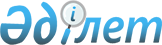 2011-2013 жылдарға арналған аудандық бюджет туралы
					
			Күшін жойған
			
			
		
					Қарағанды облысы Қарқаралы аудандық мәслихатының 2010 жылғы 23 желтоқсандағы N 28/276 шешімі. Қарағанды облысы Қарқаралы ауданының Әділет басқармасында 2010 жылғы 24 желтоқсанда N 8-13-92 тіркелді. Шешім қабылданған мерзімінің өтуіне байланысты өзінің қолданылуын тоқтатады (Қарқаралы аудандық мәслихатының 2016 жылғы 3 наурыздағы № 51 хаты)      Ескерту. Шешім қабылданған мерзімінің өтуіне байланысты өзінің қолданылуын тоқтатады (Қарағанды облысы Қарқаралы аудандық мәслихатының 03.03.2016 № 51 хаты).

      Қазақстан Республикасының 2008 жылғы 4 желтоқсандағы Бюджет кодексіне, Қазақстан Республикасының 2001 жылғы 23 қаңтардағы "Қазақстан Республикасындағы жергілікті мемлекеттік басқару және өзін-өзі басқару туралы" Заңына сәйкес, аудандық мәслихат ШЕШІМ ЕТТІ:

      1. 2011-2013 жылдарға арналған аудандық бюджет 1, 2 және 3 қосымшаларға сәйкес, оның ішінде 2011 жылға келесі көлемдерде бекітілсін:

      1) кірістер – 3569497 мың теңге, оның ішінде:

      салықтық түсімдер бойынша – 368837 мың теңге;

      салықтық емес түсімдер бойынша – 6402 мың теңге;

      негізгі капиталды сатудан түсетін түсімдер бойынша – 3438 мың теңге;

      трансферттер түсімдері бойынша – 3190820 мың теңге;

      2) шығындар – 3506427 мың теңге;

      3) таза бюджеттік кредиттеу – 11204 мың теңге, оның ішінде:

      бюджеттік кредиттер - 11801 мың теңге;

      бюджеттік кредиттерді өтеу – 597 мың теңге;

      4) қаржы активтерімен операциялар бойынша сальдо – 95000 мың теңге, оның ішінде:

      қаржы активтерін сатып алу – 95000 мың теңге;

      мемлекеттің қаржы активтерін сатудан түсетін түсімдер – 0 мың теңге;

      5) бюджеттің дефициті (профициті) – алу 43134 мың теңге;

      6) бюджет дефицитін (профицитін пайдалану) қаржыландыру – 43134 мың теңге, оның ішінде:

      қарыздар түсімдері – 109721 мың теңге;

      қарыздарды өтеу – 98533 мың теңге;

      бюджет қаражатының пайдаланылатын қалдықтары – 31946 мың теңге.

      Ескерту. 1-тармаққа өзгертулер енгізілді - Қарағанды облысы Қарқаралы аудандық мәслихатының 2011.03.29 N 32/320 (2011.01.01 бастап қолданысқа енеді); 2011.06.29 N 36/358 (2011.01.01 бастап қолданысқа енеді); 2011.08.12 N 37/364 (2011.01.01 бастап қолданысқа енеді); 2011.10.18 N 40/398 (2011.01.01 бастап қолданысқа енеді); 2011.11.10 N 41/407 (2011.01.01 бастап қолданысқа енеді); 2011.12.06 N 42/420 (2011.01.01 бастап қолданысқа енеді) шешімдерімен.

      2. 2011 жылға арналған аудандық бюджет түсімдерінің құрамында, нысаналы трансферттер мен бюджеттік кредиттер 4 қосымшаға сәйкес ескерілсін.

      3. 2011 жылға арналған аудан бюджетіне кірістерді бөлу нормативтері келесі мөлшерлерде белгіленсін:

      1) жеке табыс салығы бойынша – 50 пайыз;

      2) әлеуметтік салық бойынша – 94 пайыз.

      Ескерту. 3-тармаққа өзгерту енгізілді - Қарағанды облысы Қарқаралы аудандық мәслихатының 2011.11.10 N 41/407 (2011.01.01 бастап қолданысқа енеді) шешімімен.

      4. 2011 жылға арналған аудандық бюджетте облыстық бюджеттен берілетін субвенцияның мөлшері 2622403 мың теңге сомасында қарастырылсын.

      5. 2011 жылға арналған аудандық бюджет шығыстарының құрамында, бастауыш, негізгі орта және жалпы орта білім беретін мемлекеттік мекемелерде лингафондық және мультимедиалық кабинеттер құруға 21633 мың теңге сомасында, республикалық бюджеттен ағымдағы нысаналы трансферттер ескерілсін.

      Ескерту. 5-тармаққа өзгерту енгізілді - Қарағанды облысы Қарқаралы аудандық мәслихатының 2011.11.10 N 41/407 (2011.01.01 бастап қолданысқа енеді) шешімімен.

      6. 2011 жылға арналған аудандық бюджет шығыстарының құрамында, негізгі орта және жалпы орта білім беретін мемлекеттік мекемелердегі физика, химия, биология кабинеттерін оқу жабдығымен жарақтандыруға 16384 мың теңге сомасында, республикалық бюджеттен ағымдағы нысаналы трансферттер ескерілсін.

      Ескерту. 6-тармаққа өзгерту енгізілді - Қарағанды облысы Қарқаралы аудандық мәслихатының 2011.11.10 N 41/407 (2011.01.01 бастап қолданысқа енеді) шешімімен.

      6-1. 2011 жылға арналған аудандық бюджет шығыстарының құрамында, мектеп мұғалімдеріне және мектепке дейінгі ұйымдардың тәрбиешілеріне біліктілік санаты үшін қосымша ақы көлемін ұлғайтуға 14880 мың теңге сомасында, республикалық бюджеттен ағымдағы нысаналы трансферттер ескерілсін.

      Ескерту. Шешім 6-1 тармақпен толықтырылды - Қарағанды облысы Қарқаралы аудандық мәслихатының 2011.03.29 N 32/320 (2011.01.01 бастап қолданысқа енеді) шешімімен.

      7. алынып тасталды - Қарағанды облысы Қарқаралы аудандық мәслихатының 2011.03.29 N 32/320 (2011.01.01 бастап қолданысқа енеді) шешімімен.

      8. алынып тасталды - Қарағанды облысы Қарқаралы аудандық мәслихатының 2011.03.29 N 32/320 (2011.01.01 бастап қолданысқа енеді) шешімімен.

      9. 2011 жылға арналған аудандық бюджет шығыстарының құрамында, мектепке дейінгі білім беру ұйымдарына мемлекеттік білім беру тапсырысын іске асыруға 9159 мың теңге сомасында, республикалық бюджеттен ағымдағы нысаналы трансферттер ескерілсін.

      10. 2011 жылға арналған аудандық бюджет шығыстарының құрамында, жетім баланы (жетім балаларды) және ата-аналарының қамқорынсыз қалған баланы (балаларды) күтіп-ұстауға асыраушыларына ай сайынғы ақшалай қаражат төлемдеріне 14969 мың теңге сомасында, республикалық бюджеттен ағымдағы нысаналы трансферттер ескерілсін.

      10-1. 2011 жылға арналған аудандық бюджет шығыстарының құрамында, 2011-2015 жылдарға арналған "Саламатты Қазақстан" мемлекеттік бағдарламасы шеңберінде іс-шаралар өткізуге 2160 мың теңге сомасында, республикалық бюджеттен ағымдағы нысаналы трансферттер ескерілсін.

      Ескерту. Шешім 10-1 тармақпен толықтырылды - Қарағанды облысы Қарқаралы аудандық мәслихатының 2011.03.29 N 32/320 (2011.01.01 бастап қолданысқа енеді) шешімімен.

      11. 2011 жылға арналған аудандық бюджет шығыстарының құрамында, арнаулы әлеуметтік қызмет стандарттарын енгізуге 13489 мың теңге сомасында, республикалық бюджеттен ағымдағы нысаналы трансферттер ескерілсін.

      Ескерту. 11-тармаққа өзгерту енгізілді - Қарағанды облысы Қарқаралы аудандық мәслихатының 2011.11.10 N 41/407 (2011.01.01 бастап қолданысқа енеді) шешімімен.

      11-1. 2011 жылға арналған аудандық бюджет шығыстарының құрамында, жұмыспен қамту орталықтарының қызметін қамтамасыз етуге 6556 мың теңге сомасында, республикалық бюджеттен ағымдағы нысаналы трансферттер ескерілсін.

      Ескерту. Шешім 11-1 тармақпен толықтырылды - Қарағанды облысы Қарқаралы аудандық мәслихатының 2011.03.29 N 32/320 (2011.01.01 қаңтарынан бастап қолданысқа енеді); өзгерту енгізілді - Қарағанды облысы Қарқаралы аудандық мәслихатының 2011.11.10 N 41/407 (2011.01.01 бастап қолданысқа енеді) шешімдерімен.

      12. 2011 жылға арналған аудандық бюджет шығыстарының құрамында, "Бизнестің жол картасы - 2020" бағдарламасы шеңберінде жеке кәсіпкерлікті қолдауға 1560 мың теңге сомасында, республикалық бюджеттен ағымдағы нысаналы трансферттер ескерілсін.

      13. 2011 жылға арналған аудандық бюджет шығыстарының құрамында, эпизоотияға қарсы іс-шараларды жүргізуге 46271 мың теңге сомасында, республикалық бюджеттен ағымдағы нысаналы трансферттер ескерілсін.

      Ескерту. 13-тармаққа өзгертулер енгізілді - Қарағанды облысы Қарқаралы аудандық мәслихатының 2011.03.29 N 32/320 (2011.01.01 бастап қолданысқа енеді); 2011.11.10 N 41/407 (2011.01.01 бастап қолданысқа енеді) шешімдерімен.

      14. 2011 жылға арналған аудандық бюджет шығыстарының құрамында, ауылдық елді мекендердің әлеуметтік саласының мамандарын әлеуметтік қолдау шараларын іске асыруға 2244 мың теңге сомасында, республикалық бюджеттен ағымдағы нысаналы трансферттер ескерілсін.

      Ескерту. 14-тармаққа өзгертулер енгізілді - Қарағанды облысы Қарқаралы аудандық мәслихатының 2011.03.29 N 32/320 (2011.01.01 бастап қолданысқа енеді); 2011.11.10 N 41/407 (2011.01.01 бастап қолданысқа енеді) шешімдерімен.

      14-1. 2011 жылға арналған аудандық бюджет шығыстарының құрамында, ауданішілік қоғамдық жолаушылар тасымалдарын ұйымдастыруға 237 мың теңге сомасында, облыстық бюджеттен ағымдағы нысаналы трансферттер ескерілсін.

      Ескерту. Шешім 14-1 тармақпен толықтырылды - Қарағанды облысы Қарқаралы аудандық мәслихатының 2011.08.12 N 37/364 (2011.01.01 бастап қолданысқа енеді) шешімімен.

      15. 2011 жылға арналған аудандық бюджет шығыстарының құрамында, инженерлік коммуникациялық инфрақұрылымды дамыту және жайластыруға 26499 мың теңге сомасында, республикалық бюджеттен нысаналы даму трансферттер ескерілсін.

      Ескерту. 15-тармаққа өзгеріс енгізілді - Қарағанды облысы Қарқаралы аудандық мәслихатының 2011.10.18 N 40/398 (2011.01.01 бастап қолданысқа енеді) шешімімен.

      15-1. 2011 жылға арналған аудандық бюджет шығыстарының құрамында, Жұмыспен қамту 2020 бағдарламасы шеңберінде инженерлік коммуникациялық инфрақұрылымдардың дамуына 50812 мың теңге сомасында, республикалық бюджеттен нысаналы даму трансферттер ескерілсін.

      Ескерту. Шешім 15-1 тармақпен толықтырылды - Қарағанды облысы Қарқаралы аудандық мәслихатының 2011.03.29 N 32/320 (2011.01.01 бастап қолданысқа енеді); өзгертулер енгізілді - Қарағанды облысы Қарқаралы аудандық мәслихатының 2011.10.18 N 40/398 (2011.01.01 бастап қолданысқа енеді); 2011.11.10 N 41/407 (2011.01.01 бастап қолданысқа енеді) шешімдерімен.

      16. 2011 жылға арналған аудандық бюджет шығыстарының құрамында, сумен жабдықтау жүйесін дамытуға 37889 мың теңге сомасында, республикалық бюджеттен нысаналы даму трансферттер ескерілсін.

      Ескерту. 16 тармаққа өзгерту енгізілді - Қарағанды облысы Қарқаралы аудандық мәслихатының 2011.11.10 N 41/407 (2011.01.01 бастап қолданысқа енеді) шешімімен.

      17. 2011 жылға арналған аудандық бюджет шығыстарының құрамында, мемлекеттік коммуналдық тұрғын үй қорының тұрғын үй құрылысына 59107 мың теңге сомасында, республикалық бюджеттен нысаналы даму трансферттер ескерілсін.

      Ескерту. 17-тармаққа өзгеріс енгізілді - Қарағанды облысы Қарқаралы аудандық мәслихатының 2011.10.18 N 40/398 (2011.01.01 бастап қолданысқа енеді) шешімімен.

      17-1. 2011 жылға арналған аудандық бюджет шығыстарының құрамында, Жұмыспен қамту 2020 бағдарламасы шеңберінде, тұрғын үй құрылысына бөлінген бюджеттік кредиттерді өтеуге 97922 мың теңге сомасында, республикалық бюджеттен нысаналы трансферттер ескерілсін.

      Ескерту. Шешім 17-1 тармақпен толықтырылды - Қарағанды облысы Қарқаралы аудандық мәслихатының 2011.11.10 N 41/407 (2011.01.01 бастап қолданысқа енеді); өзгерту енгізілді - Қарағанды облысы Қарқаралы аудандық мәслихатының 2011.12.06 N 42/420 (2011.01.01 бастап қолданысқа енеді) шешімдерімен.

      18. 2011 жылға арналған аудандық бюджет шығыстарының құрамында, жылу-энергетикалық жүйені дамытуға 45046 мың теңге сомасында, облыстық бюджеттен нысаналы даму трансферттер ескерілсін.

      Ескерту. 18-тармаққа өзгеріс енгізілді - Қарағанды облысы Қарқаралы аудандық мәслихатының 2011.08.12 N 37/364 (2011.01.01 бастап қолданысқа енеді) шешімімен.

      19. 2011 жылға арналған аудандық бюджет шығыстарының құрамында, мемлекеттік коммуналдық тұрғын үй қорының тұрғын үй құрылысына 6600 мың теңге сомасында, облыстық бюджеттен нысаналы даму трансферттер ескерілсін.

      20. алынып тасталды - Қарағанды облысы Қарқаралы аудандық мәслихатының 2011.10.18 N 40/398 (2011.01.01 бастап қолданысқа енеді) шешімімен.

      21. 2011 жылға арналған аудандық бюджет шығыстарының құрамында, коммуналдық шаруашылықты дамытуға 95000 мың теңге сомасында, облыстық бюджеттен нысаналы даму трансферттер ескерілсін.

      22. 2011 жылға арналған аудандық бюджет шығыстарының құрамында, ауылдық елді мекендердің әлеуметтік саласының мамандарын әлеуметтік қолдау шараларын іске асыру үшін 11801 мың теңге сомасында, республикалық бюджеттен бюджеттік кредиттер ескерілсін.

      Ескерту. 22-тармаққа өзгертулер енгізілді - Қарағанды облысы Қарқаралы аудандық мәслихатының 2011.03.29 N 32/320 (2011.01.01 бастап қолданысқа енеді); 2011.11.10 N 41/407 (2011.01.01 бастап қолданысқа енеді) шешімдерімен.

      22-1. 2011 жылға арналған аудандық бюджет шығыстарының құрамында, тұрғын үй құрылысына және (немесе) сатып алуға 98174 мың теңге сомасында, республикалық бюджеттен бюджеттік кредиттер ескерілсін.

      Ескерту. Шешім 22-1 тармақпен толықтырылды - Қарағанды облысы Қарқаралы аудандық мәслихатының 2011.03.29 N 32/320 (2011.01.01 бастап қолданысқа енеді); өзгеріс енгізілді - Қарағанды облысы Қарқаралы аудандық мәслихатының 2011.10.18 N 40/398 (2011.01.01 бастап қолданысқа енеді) шешімдерімен.

      23. "Жергілікті өкілетті органдардың шешімі бойынша мұқтаж азаматтардың жекелеген топтарына әлеуметтік көмек" бағдарламасы бойынша келесі санаттағы азаматтарға әлеуметтік көмек көрсетуге 6632 мың теңге қаражат қарастырылсын:

      Ұлы Отан соғысының қатысушылары мен мүгедектеріне және қайтыс болған соғыс жауынгерлерінің отбасыларына Жеңіс күніне бір реттік материалдық көмек – 240 мың теңге;

      Ұлы Отан соғысының қатысушылары мен мүгедектеріне және қайтыс болған соғыс жауынгерлерінің отбасыларына коммуналдық төлемдерге – 366 мың теңге;

      туберкулез ауруына шалдыққан науқас адамдарға бір реттік көмек – 930 мың теңге;

      жекелеген санаттағы азаматтардың өтініштері бойынша – 4403 мың теңге;

      жауынгер – интернационалистерге материалдық көмек – 240 мың теңге;

      Чернобыль АЭС-дағы апаттан зардап шеккен адамдарға материалдық көмек – 20 мың теңге;

      16 жастан аспаған мүгедек балаларға бір реттік материалдық көмек – 433 мың теңге.

      Ескерту. 23-тармаққа өзгертулер енгізілді - Қарағанды облысы Қарқаралы аудандық мәслихатының 2011.06.29 N 36/358 (2011.01.01 бастап қолданысқа енеді); 2011.11.10 N 41/407 (2011.01.01 бастап қолданысқа енеді) шешімдерімен.

      24. Аудан әкімдігінің 2011 жылға арналған резерві 7500 мың теңге сомасында бекітілсін.

      Ескерту. 24-тармаққа өзгерту енгізілді - Қарағанды облысы Қарқаралы аудандық мәслихатының 2011.03.29 N 32/320 (2011.01.01 бастап қолданысқа енеді) шешімімен.

      25. 2011 жылға арналған аудандық бюджеттен қаржыландырылатын білім беру, мәдениет, әлеуметтік қамсыздандыру салаларында ауылдық (селолық) жерлерде жұмыс iстейтiн азаматтық қызметшілерінің осындай қызмет түрлерімен қалалық жағдайда айналысатын азаматтық қызметшілердің лауазымдық жалақылары мен тарифтiк мөлшерлемелерімен салыстырғанда лауазымдық жалақылары мен тарифтiк мөлшерлемелері жиырма бес пайызға ұлғайту белгіленсін.

      26. 2011 жылға арналған аудандық бюджетті орындау барысында секвестрлеуге жатпайтын бюджеттік бағдарламалардың тізбесі 5 қосымшаға сәйкес бекітілсін.

      27. 2011-2013 жылдарға қала, кент, селолық (ауылдық) округтердің бюджеттік бағдарламаларының тізбесі 6, 7, 8 қосымшаларға сәйкес бекітілсін.

      28. Осы шешім 2011 жылдың 1 қаңтарынан бастап қолданысқа енеді.

 2011 жылға арналған аудандық бюджет      Ескерту. 1-қосымша жаңа редакцияда - Қарағанды облысы Қарқаралы аудандық мәслихатының 2011.12.06 N 42/420 (2011.01.01 бастап қолданысқа енеді) шешімімен.

 2012 жылға арналған аудандық бюджет 2013 жылға арналған аудандық бюджет 2011 жылға арналған нысаналы трансферттер мен кредиттер      Ескерту. 4-қосымша жаңа редакцияда - Қарағанды облысы Қарқаралы аудандық мәслихатының 2011.12.06 N 42/420 (2011.01.01 бастап қолданысқа енеді) шешімімен.

 2011 жылға арналған аудандық бюджетті орындау барысында секвестрлеуге жатпайтын аудандық бюджеттік бағдарламалардың тізбесі Қала, кент, селолық (ауылдық) округтердің 2011 жылға арналған бюджеттік бағдарламалары      Ескерту. 6-қосымша жаңа редакцияда - Қарағанды облысы Қарқаралы аудандық мәслихатының 2011.12.06 N 42/420 (2011.01.01 бастап қолданысқа енеді) шешімімен.

      

      кестенің жалғасы

      

      кестенің жалғасы

      

      кестенің жалғасы

      

      кестенің жалғасы

 Қала, кент, селолық (ауылдық) округтердің 2012 жылға арналған бюджеттік бағдарламалары      

      кестенің жалғасы

      

      кестенің жалғасы

      

      кестенің жалғасы

      

      кестенің жалғасы

      

      кестенің жалғасы

      

      кестенің жалғасы

 Қала, кент, селолық (ауылдық) округтердің 2013 жылға арналған бюджеттік бағдарламалары      

      кестенің жалғасы

      

      кестенің жалғасы

      

      кестенің жалғасы

      

      кестенің жалғасы


					© 2012. Қазақстан Республикасы Әділет министрлігінің «Қазақстан Республикасының Заңнама және құқықтық ақпарат институты» ШЖҚ РМК
				28 - сессия төрағасы

Қ. Талдыбаев

Аудандық мәслихат хатшысы

О. Жүкібаев

Қарқаралы аудандық мәслихатының
2010 жылғы 23 желтоқсандағы
№ 28/276 шешіміне
1 қосымшаСанаты

Санаты

Санаты

Санаты

Сомасы (мың теңге)

Сыныбы

Сыныбы

Сыныбы

Сомасы (мың теңге)

Ішкі сыныбы

Ішкі сыныбы

Сомасы (мың теңге)

Атауы

Сомасы (мың теңге)

1

2

3

4

5

I. Кiрiстер

3569497

1

Салықтық түсiмдер

368837

01

Табыс салығы

100641

2

Жеке табыс салығы

100641

03

Әлеуметтiк салық

142476

1

Әлеуметтiк салық

142476

04

Меншiкке салынатын салықтар

86326

1

Мүлiкке салынатын салықтар

45922

3

Жер салығы

3997

4

Көлiк құралдарына салынатын салық

28827

5

Бiрыңғай жер салығы

7580

05

Тауарларға, жұмыстарға және қызметтерге салынатын iшкi салықтар

36343

2

Акциздер

2153

3

Табиғи және басқа да ресурстарды пайдаланғаны үшін түсетiн түсiмдер

31224

4

Кәсiпкерлiк және кәсiби қызметті жүргізгені үшін алынатын алымдар

2966

08

Заңдық мәнді іс-әрекеттерді жасағаны және (немесе) оған уәкілеттігі бар мемлекеттік органдар немесе лауазымды адамдар құжаттар бергені үшін алынатын міндетті төлемдер

3051

1

Мемлекеттiк баж

3051

2

Салықтық емес түсiмдер

6402

01

Мемлекеттік меншіктен түсетін кірістер

1751

5

Мемлекет меншігіндегі мүлікті жалға беруден түсетін кірістер

1750

7

Мемлекеттік бюджеттен берілген кредиттер бойынша сыйақылар

1

06

Басқа да салықтық емес түсімдер

4651

1

Басқа да салықтық емес түсімдер

4651

3

Негiзгі капиталды сатудан түсетiн түсімдер

3438

03

Жердi және материалдық емес активтердi сату

3438

1

Жердi сату

3438

4

Трансферттердің түсімдері

3190820

02

Мемлекеттiк басқарудың жоғары тұрған органдарынан түсетін трансферттер

3190820

2

Облыстық бюджеттен түсетiн трансферттер

3190820

Функционалдық топ

Функционалдық топ

Функционалдық топ

Функционалдық топ

Функционалдық топ

Сомасы (мың теңге)

Кіші функция

Кіші функция

Кіші функция

Кіші функция

Сомасы (мың теңге)

Бюджеттік бағдарламалардың әкімшісі

Бюджеттік бағдарламалардың әкімшісі

Бюджеттік бағдарламалардың әкімшісі

Сомасы (мың теңге)

Бағдарлама

Бағдарлама

Сомасы (мың теңге)

Атауы

Сомасы (мың теңге)

1

2

3

4

5

6

II. Шығындар

3506427

01

Жалпы сипаттағы мемлекеттiк қызметтер

416424

1

Мемлекеттiк басқарудың жалпы функцияларын орындайтын өкiлдi, атқарушы және басқа органдар

376253

112

Аудан (облыстық маңызы бар қала) мәслихатының аппараты

15510

001

Аудан (облыстық маңызы бар қала) мәслихатының қызметін қамтамасыз ету жөніндегі қызметтер

15375

003

Мемлекеттік органдардың күрделі шығыстары

135

122

Аудан (облыстық маңызы бар қала) әкімінің аппараты

82437

001

Аудан (облыстық маңызы бар қала) әкімінің қызметін қамтамасыз ету жөніндегі қызметтер

80725

003

Мемлекеттік органдардың күрделі шығыстары

1712

123

Қаладағы аудан, аудандық маңызы бар қала, кент, ауыл (село), ауылдық (селолық) округ әкімінің аппараты

278306

001

Қаладағы аудан, аудандық маңызы бар қаланың, кент, ауыл (село), ауылдық (селолық) округ әкімінің қызметін қамтамасыз ету жөніндегі қызметтер

274318

022

Мемлекеттік органдардың күрделі шығыстары

3988

2

Қаржылық қызмет

20110

452

Ауданның (облыстық маңызы бар қаланың) қаржы бөлімі

20110

001

Аудандық бюджетті орындау және коммуналдық меншікті (облыстық маңызы бар қала) саласындағы мемлекеттік саясатты іске асыру жөніндегі қызметтер

17199

003

Салық салу мақсатында мүлікті бағалауды жүргізу

312

011

Коммуналдық меншікке түскен мүлікті есепке алу, сақтау, бағалау және сату

2042

018

Мемлекеттік органдардың күрделі шығыстары

557

5

Жоспарлау және статистикалық қызмет

20061

453

Ауданның (облыстық маңызы бар қаланың) экономика және бюджеттік жоспарлау бөлімі

20061

001

Экономикалық саясатты, мемлекеттік жоспарлау жүйесін қалыптастыру және дамыту және ауданды (облыстық маңызы бар қаланы) басқару саласындағы мемлекеттік саясатты іске асыру жөніндегі қызметтер

19821

004

Мемлекеттік органдардың күрделі шығыстары

240

02

Қорғаныс

6235

1

Әскери мұқтаждар

4735

122

Аудан (облыстық маңызы бар қала) әкімінің аппараты

4735

005

Жалпыға бірдей әскери міндетті атқару шеңберіндегі іс-шаралар

4735

2

Төтенше жағдайлар жөнiндегi жұмыстарды ұйымдастыру

1500

122

Аудан (облыстық маңызы бар қала) әкімінің аппараты

1500

007

Аудандық (қалалық) ауқымдағы дала өрттерінің, сондай-ақ мемлекеттік өртке қарсы қызмет органдары құрылмаған елдi мекендерде өрттердің алдын алу және оларды сөндіру жөніндегі іс-шаралар

1500

04

Бiлiм беру

2008283

1

Мектепке дейiнгi тәрбие және оқыту

91098

471

Ауданның (облыстық маңызы бар қаланың) білім, дене шынықтыру және спорт бөлімі

91098

003

Мектепке дейінгі тәрбие ұйымдарының қызметін қамтамасыз ету

76218

025

Мектеп мұғалімдеріне және мектепке дейінгі ұйымдардың тәрбиешілеріне біліктілік санаты үшін қосымша ақы көлемін ұлғайту

14880

2

Бастауыш, негізгі орта және жалпы орта білім беру

1886436

123

Қаладағы аудан, аудандық маңызы бар қала, кент, ауыл (село), ауылдық (селолық) округ әкімінің аппараты

2993

005

Ауылдық (селолық) жерлерде балаларды мектепке дейін тегін алып баруды және кері алып келуді ұйымдастыру

2993

471

Ауданның (облыстық маңызы бар қаланың) білім, дене шынықтыру және спорт бөлімі

1883443

004

Жалпы білім беру

1822741

005

Балалар мен жеткіншектерге қосымша білім беру

60702

9

Бiлiм беру саласындағы өзге де қызметтер

30749

471

Ауданның (облыстық маңызы бар қаланың) білім, дене шынықтыру және спорт бөлімі

30749

009

Ауданның (облыстық маңызы бар қаланың) мемлекеттік білім беру мекемелер үшін оқулықтар мен оқу-әдiстемелiк кешендерді сатып алу және жеткізу

15534

010

Аудандық (қалалық) ауқымдағы мектеп олимпиадаларын және мектептен тыс іс-шараларды өткiзу

246

020

Жетім баланы (жетім балаларды) және ата-аналарының қамқорынсыз қалған баланы (балаларды) күтіп-ұстауға асыраушыларына ай сайынғы ақшалай қаражат төлемдері

14969

05

Денсаулық сақтау

2160

2

Халықтың денсаулығын қорғау

2160

471

Ауданның (облыстық маңызы бар қаланың) білім, дене шынықтыру және спорт бөлімі

2160

024

Қазақстан Республикасы Денсаулық сақтау саласын дамытудың 2011-2015 жылдарға арналған "Саламатты Қазақстан" мемлекеттік бағдарламасы шеңберінде іс-шаралар өткізу"

2160

06

Әлеуметтiк көмек және әлеуметтiк қамсыздандыру

172485

2

Әлеуметтiк көмек

142307

451

Ауданның (облыстық маңызы бар қаланың) жұмыспен қамту және әлеуметтік бағдарламалар бөлімі

142307

002

Еңбекпен қамту бағдарламасы

19925

005

Мемлекеттік атаулы әлеуметтік көмек

23365

006

Тұрғын үй көмегі

1200

007

Жергілікті өкілетті органдардың шешімі бойынша мұқтаж азаматтардың жекелеген топтарына әлеуметтік көмек

6632

010

Үйден тәрбиеленіп оқытылатын мүгедек балаларды материалдық қамтамасыз ету

537

014

Мұқтаж азаматтарға үйде әлеуметтiк көмек көрсету

42347

016

18 жасқа дейінгі балаларға мемлекеттік жәрдемақылар

24022

017

Мүгедектерді оңалту жеке бағдарламасына сәйкес, мұқтаж мүгедектерді міндетті гигиеналық құралдарымен қамтамасыз етуге және ымдау тілі мамандарының, жеке көмекшілердің қызмет көрсету

17723

023

Жұмыспен қамту орталықтарының қызметін қамтамасыз ету

6556

9

Әлеуметтiк көмек және әлеуметтiк қамтамасыз ету салаларындағы өзге де қызметтер

30178

451

Ауданның (облыстық маңызы бар қаланың) жұмыспен қамту және әлеуметтік бағдарламалар бөлімі

30178

001

Жергілікті деңгейде халық үшін әлеуметтік бағдарламаларды жұмыспен қамтуды қамтамасыз етуді іске асыру саласындағы мемлекеттік саясатты іске асыру жөніндегі қызметтер

29490

011

Жәрдемақыларды және басқа да әлеуметтік төлемдерді есептеу, төлеу мен жеткізу бойынша қызметтерге ақы төлеу

567

021

Мемлекеттік органдардың күрделі шығыстары

121

07

Тұрғын үй-коммуналдық шаруашылық

362049

1

Тұрғын үй шаруашылығы

243663

472

Ауданның (облыстық маңызы бар қаланың) құрылыс, сәулет және қала құрылысы бөлімі

243663

003

Мемлекеттік коммуналдық тұрғын үй қорының тұрғын үй құрылысы және (немесе) сатып алу

165057

004

Инженерлік коммуникациялық инфрақұрылымды дамыту және

27254

018

Жұмыспен қамту 2020 бағдарламасы шеңберінде инженерлік коммуникациялық инфрақұрылымдардың дамуы

51352

2

Коммуналдық шаруашылық

18785

123

Қаладағы аудан, аудандық маңызы бар қала, кент, ауыл (село), ауылдық (селолық) округ әкімінің аппараты

10835

014

Елді мекендерді сумен жабдықтауды ұйымдастыру

10835

458

Ауданның (облыстық маңызы бар қаланың) тұрғын үй-коммуналдық шаруашылығы, жолаушылар көлігі және автомобиль жолдары бөлімі

7950

012

Сумен жабдықтау және су бөлу жүйесінің қызмет етуі

7950

3

Елді-мекендерді көркейту

99601

123

Қаладағы аудан, аудандық маңызы бар қала, кент, ауыл (село), ауылдық (селолық) округ әкімінің аппараты

75280

008

Елді мекендерде көшелерді жарықтандыру

9708

010

Жерлеу орындарын күтіп-ұстау және туысы жоқ адамдарды жерлеу

1085

011

Елді мекендерді абаттандыру мен көгалдандыру

64487

458

Ауданның (облыстық маңызы бар қаланың) тұрғын үй-коммуналдық шаруашылығы, жолаушылар көлігі және автомобиль жолдары бөлімі

24321

015

Елдi мекендердегі көшелердi жарықтандыру

3050

016

Елдi мекендердiң санитариясын қамтамасыз ету

11350

018

Елдi мекендердi абаттандыру және көгалдандыру

9921

08

Мәдениет, спорт, туризм және ақпараттық кеңістiк

231435

1

Мәдениет саласындағы қызмет

113234

455

Ауданның (облыстық маңызы бар қаланың) мәдениет және тілдерді дамыту бөлімі

113234

003

Мәдени-демалыс жұмысын қолдау

113234

2

Спорт

3511

471

Ауданның (облыстық маңызы бар қаланың) білім, дене шынықтыру және спорт бөлімі

3511

014

Аудандық (облыстық маңызы бар қалалық) деңгейде спорттық жарыстар өткiзу

1312

015

Әртүрлi спорт түрлерi бойынша аудан (облыстық маңызы бар қала) құрама командаларының мүшелерiн дайындау және олардың облыстық спорт жарыстарына қатысуы

2199

3

Ақпараттық кеңiстiк

99716

455

Ауданның (облыстық маңызы бар қаланың) мәдениет және тілдерді дамыту бөлімі

88580

006

Аудандық (қалалық) кiтапханалардың жұмыс iстеуi

88580

456

Ауданның (облыстық маңызы бар қаланың) ішкі саясат бөлімі

11136

002

Газеттер мен журналдар арқылы мемлекеттік ақпараттық саясат жүргізу жөніндегі қызметтер

10346

005

Телерадио хабарларын тарату арқылы мемлекеттік ақпараттық саясатты жүргізу жөніндегі қызметтер

790

9

Мәдениет, спорт, туризм және ақпараттық кеңiстiктi ұйымдастыру жөнiндегi өзге де қызметтер

14974

455

Ауданның (облыстық маңызы бар қаланың) мәдениет және тілдерді дамыту бөлімі

8159

001

Жергілікті деңгейде тілдерді және мәдениетті дамыту саласындағы мемлекеттік саясатты іске асыру жөніндегі қызметтер

8044

010

Мемлекеттік органдардың күрделі шығыстары

115

456

Ауданның (облыстық маңызы бар қаланың) ішкі саясат бөлімі

6815

001

Жергілікті деңгейде ақпарат, мемлекеттілікті нығайту және азаматтардың әлеуметтік сенімділігін қалыптастыру саласында мемлекеттік саясатты іске асыру жөніндегі қызметтер

5973

003

Жастар саясаты саласындағы өңірлік бағдарламаларды iске асыру

514

006

Мемлекеттік органдардың күрделі шығыстары

328

09

Отын-энергетика кешенi және жер қойнауын пайдалану

45046

9

Отын-энергетика кешені және жер қойнауын пайдалану саласындағы өзге де қызметтер

45046

458

Ауданның (облыстық маңызы бар қаланың) тұрғын үй-коммуналдық шаруашылығы, жолаушылар көлігі және автомобиль жолдары бөлімі

45046

019

Жылу-энергетикалық жүйені дамыту

45046

10

Ауыл, су, орман, балық шаруашылығы, ерекше қорғалатын табиғи аумақтар, қоршаған ортаны және жануарлар дүниесін қорғау, жер қатынастары

150733

1

Ауыл шаруашылығы

19655

453

Ауданның (облыстық маңызы бар қаланың) экономика және бюджеттік жоспарлау бөлімі

2244

099

Мамандардың әлеуметтік көмек көрсетуі жөніндегі шараларды іске асыру

2244

474

Ауданның (облыстық маңызы бар қаланың) ауыл шаруашылығы және ветеринария бөлімі

17411

001

Жергілікті деңгейде ауыл шаруашылығы және ветеринария саласындағы мемлекеттік саясатты іске асыру жөніндегі қызметтер

15174

003

Мемлекеттік органдардың күрделі шығыстары

2037

007

Қаңғыбас иттер мен мысықтарды аулауды және жоюды ұйымдастыру

200

2

Су шаруашылығы

75925

472

Ауданның (облыстық маңызы бар қаланың) құрылыс, сәулет және қала құрылысы бөлімі

75925

012

Сумен жабдықтау жүйесін дамыту

75925

6

Жер қатынастары

8882

463

Ауданның (облыстық маңызы бар қаланың) жер қатынастары бөлімі

8882

001

Аудан (облыстық маңызы бар қала) аумағында жер қатынастарын реттеу саласындағы мемлекеттік саясатты іске асыру жөніндегі қызметтер

8717

007

Мемлекеттік органдардың күрделі шығыстары

165

9

Ауыл, су, орман, балық шаруашылығы және қоршаған ортаны қорғау мен жер қатынастары саласындағы өзге де қызметтер

46271

474

Ауданның (облыстық маңызы бар қаланың) ауыл шаруашылығы және ветеринария бөлімі

46271

013

Эпизоотияға қарсы іс-шаралар жүргізу

46271

11

Өнеркәсіп, сәулет, қала құрылысы және құрылыс қызметі

13409

2

Сәулет, қала құрылысы және құрылыс қызметі

13409

472

Ауданның (облыстық маңызы бар қаланың) құрылыс, сәулет және қала құрылысы бөлімі

13409

001

Жергілікті деңгейде құрылыс, сәулет және қала құрылысы саласындағы мемлекеттік саясатты іске асыру жөніндегі қызметтер

11669

013

Аудан аумағында қала құрылысын дамытудың кешенді схемаларын, аудандық (облыстық) маңызы бар қалалардың, кенттердің және өзге де ауылдық елді мекендердің бас жоспарларын әзірлеу

1600

015

Мемлекеттік органдардың күрделі шығыстары

140

12

Көлiк және коммуникация

57874

1

Автомобиль көлiгi

57637

123

Қаладағы аудан, аудандық маңызы бар қала, кент, ауыл (село), ауылдық (селолық) округ әкімінің аппараты

30190

013

Аудандық маңызы бар қалаларда, кенттерде, ауылдарда (селоларда), ауылдық (селолық) округтерде автомобиль жолдарының жұмыс істеуін қамтамасыз ету

30190

458

Ауданның (облыстық маңызы бар қаланың) тұрғын үй-коммуналдық шаруашылық, жолаушылар көлігі және автомобиль жолдары бөлімі

27447

023

Автомобиль жолдарының жұмыс істеуін қамтамасыз ету

27447

9

Көлiк және коммуникациялар саласындағы өзге де қызметтер

237

458

Ауданның (облыстық маңызы бар қаланың) тұрғын үй-коммуналдық шаруашылығы, жолаушылар көлігі және автомобиль жолдары бөлімі

237

024

Кентшiлiк (қалаiшiлiк), қала маңындағы ауданiшiлiк қоғамдық жолаушылар тасымалдарын ұйымдастыру

237

13

Басқалар

32150

3

Кәсiпкерлiк қызметтi қолдау және бәсекелестікті қорғау

6750

469

Ауданның (облыстық маңызы бар қаланың) кәсіпкерлік бөлімі

6750

001

Жергілікті деңгейде кәсіпкерлік пен өнеркәсіпті дамыту саласындағы мемлекеттік саясатты іске асыру жөніндегі қызметтер

6560

003

Кәсіпкерлік қызметті қолдау

25

004

Мемлекеттік органдардың күрделі шығыстары

165

9

Басқалар

25400

451

Ауданның (облыстық маңызы бар қаланың) жұмыспен қамту және әлеуметтік бағдарламалар бөлімі

1560

022

"Бизнестің жол картасы - 2020" бағдарламасы шеңберінде жеке кәсіпкерлікті қолдау

1560

452

Ауданның (облыстық маңызы бар қаланың) қаржы бөлімі

7500

012

Ауданның (облыстық маңызы бар қаланың) жергілікті атқарушы органының резерві

7500

458

Ауданның (облыстық маңызы бар қаланың) тұрғын үй-коммуналдық шаруашылық, жолаушылар көлігі және автомобиль жолдары бөлімі

7085

001

Жергілікті деңгейде тұрғын үй-коммуналдық шаруашылығы, жолаушылар көлігі және автомобиль жолдары саласындағы мемлекеттік саясатты іске асыру жөніндегі қызметтер

6962

013

Мемлекеттік органдардың күрделі шығыстары

123

471

Ауданның (облыстық маңызы бар қаланың) білім, дене шынықтыру және спорт бөлімі

9255

001

Білім, дене шынықтыру және спорт бөлімі қызметін қамтамасыз ету

9255

14

Борышқа қызмет көрсету

3

1

Борышқа қызмет көрсету

3

452

Ауданның (облыстық маңызы бар қаланың) қаржы бөлімі

3

013

Жергілікті атқарушы органдардың облыстық бюджеттен қарыздар бойынша сыйақылар мен өзге де төлемдерді төлеу бойынша борышына қызмет көрсету

3

15

Трансферттер

8141

1

Трансферттер

8141

452

Ауданның (облыстық маңызы бар қаланың) қаржы бөлімі

8141

006

Нысаналы пайдаланылмаған (толық пайдаланылмаған) трансферттерді қайтару

8141

Функционалдық топ

Функционалдық топ

Функционалдық топ

Функционалдық топ

Функционалдық топ

Сомасы (мың теңге)

Кіші функция

Кіші функция

Кіші функция

Кіші функция

Сомасы (мың теңге)

Бюджеттік бағдарламалардың әкімшісі

Бюджеттік бағдарламалардың әкімшісі

Бюджеттік бағдарламалардың әкімшісі

Сомасы (мың теңге)

Бағдарлама

Бағдарлама

Сомасы (мың теңге)

Атауы

Сомасы (мың теңге)

1

2

3

4

5

6

III. Таза бюджеттік кредиттеу

11204

Бюджеттік кредиттер

11801

10

Ауыл, су, орман, балық шаруашылығы, ерекше қорғалатын табиғи аумақтар, қоршаған ортаны және жануарлар дүниесін қорғау, жер қатынастары

11801

1

Ауыл шаруашылығы

11801

453

Ауданның (облыстық маңызы бар қаланың) экономика және бюджеттік жоспарлау бөлімі

11801

006

Мамандарды әлеуметтік қолдау шараларын іске асыру үшін бюджеттік кредиттер

11801

Санаты

Санаты

Санаты

Санаты

Санаты

Сомасы (мың теңге)

Сыныбы

Сыныбы

Сыныбы

Сыныбы

Сомасы (мың теңге)

Ішкі сыныбы

Ішкі сыныбы

Ішкі сыныбы

Сомасы (мың теңге)

Атауы

Сомасы (мың теңге)

1

2

3

4

5

Бюджеттік кредиттерді өтеу

597

05

Бюджеттік кредиттерді өтеу

597

1

Бюджеттік кредиттерді өтеу

597

1

Мемлекеттік бюджеттен берілген бюджеттік кредиттерді өтеу

597

Функционалдық топ

Функционалдық топ

Функционалдық топ

Функционалдық топ

Функционалдық топ

Сомасы (мың теңге)

Кіші функция

Кіші функция

Кіші функция

Кіші функция

Сомасы (мың теңге)

Бюджеттік бағдарламалардың әкімшісі

Бюджеттік бағдарламалардың әкімшісі

Бюджеттік бағдарламалардың әкімшісі

Сомасы (мың теңге)

Бағдарлама

Бағдарлама

Сомасы (мың теңге)

Атауы

Сомасы (мың теңге)

1

2

3

4

5

6

IV. Қаржы активтерімен жасалатын операциялар бойынша сальдо

95000

Қаржы активтерін сатып алу

95000

13

Басқалар

95000

9

Басқалар

95000

452

Ауданның (облыстық маңызы бар қаланың) қаржы бөлімі

95000

014

Заңды тұлғалардың жарғылық капиталын қалыптастыру немесе ұлғайту

95000

Санаты

Санаты

Санаты

Санаты

Сомасы (мың теңге)

Сыныбы

Сыныбы

Сыныбы

Сомасы (мың теңге)

Ішкі сыныбы

Ішкі сыныбы

Сомасы (мың теңге)

Атауы

Сомасы (мың теңге)

1

2

3

4

5

Мемлекеттің қаржы активтерін сатудан түсетін түсімдер

0

Функционалдық топ

Функционалдық топ

Функционалдық топ

Функционалдық топ

Функционалдық топ

Сомасы (мың теңге)

Кіші функция

Кіші функция

Кіші функция

Кіші функция

Сомасы (мың теңге)

Бюджеттік бағдарламалардың әкімшісі

Бюджеттік бағдарламалардың әкімшісі

Бюджеттік бағдарламалардың әкімшісі

Сомасы (мың теңге)

Бағдарлама

Бағдарлама

Сомасы (мың теңге)

Атауы

Сомасы (мың теңге)

1

2

3

4

5

6

V. Бюджет тапшылығы (профициті)

-43134

VI. Бюджет дефицитін (профицитін пайдалану) қаржыландыру

43134

Қарқаралы аудандық мәслихатының
2010 жылғы 23 желтоқсандағы
№ 28/276 шешіміне
2 қосымшаСанаты

Санаты

Санаты

Санаты

Сомасы (мың теңге)

Сыныбы

Сыныбы

Сыныбы

Сомасы (мың теңге)

Ішкі сыныбы

Ішкі сыныбы

Сомасы (мың теңге)

Атауы

Сомасы (мың теңге)

1

2

3

4

5

I. Кiрiстер

3362334

01

Салықтық түсiмдер

433164

1

Табыс салығы

142157

2

Жеке табыс салығы

142157

3

Әлеуметтiк салық

152433

1

Әлеуметтiк салық

152433

4

Меншiкке салынатын салықтар

97235

1

Мүлiкке салынатын салықтар

61741

3

Жер салығы

5409

4

Көлiк құралдарына салынатын салық

24132

5

Бiрыңғай жер салығы

5953

5

Тауарларға, жұмыстарға және қызметтерге салынатын iшкi салықтар

38385

2

Акциздер

2133

3

Табиғи және басқа да ресурстарды пайдаланғаны үшін түсетiн түсiмдер

33410

4

Кәсiпкерлiк және кәсiби қызметті жүргізгені үшін алынатын алымдар

2842

8

Заңдық мәнді іс-әрекеттерді жасағаны және (немесе) оған уәкілеттігі бар мемлекеттік органдар немесе лауазымды адамдар құжаттар бергені үшін алынатын міндетті төлемдер

2954

1

Мемлекеттiк баж

2954

02

Салықтық емес түсiмдер

2833

1

Мемлекеттік меншіктен түсетін кірістер

2232

5

Мемлекет меншігіндегі мүлікті жалға беруден түсетін кірістер

2232

6

Басқа да салықтық емес түсімдер

601

1

Басқа да салықтық емес түсімдер

601

03

Негiзгі капиталды сатудан түсетiн түсімдер

3644

3

Жердi және материалдық емес активтердi сату

3644

1

Жердi сату

3644

04

Трансферттердің түсімдері

2922693

2

Мемлекеттiк басқарудың жоғары тұрған органдарынан түсетін трансферттер

2922693

2

Облыстық бюджеттен түсетiн трансферттер

2922693

Функционалдық топ

Функционалдық топ

Функционалдық топ

Функционалдық топ

Функционалдық топ

Сомасы (мың теңге)

Кіші функция

Кіші функция

Кіші функция

Кіші функция

Сомасы (мың теңге)

Бюджеттік бағдарламалардың әкімшісі

Бюджеттік бағдарламалардың әкімшісі

Бюджеттік бағдарламалардың әкімшісі

Сомасы (мың теңге)

Бағдарлама

Бағдарлама

Сомасы (мың теңге)

Атауы

Сомасы (мың теңге)

1

2

3

4

5

6

II. Шығындар

3362334

01

Жалпы сипаттағы мемлекеттiк қызметтер

442798

1

Мемлекеттiк басқарудың жалпы функцияларын орындайтын өкiлдi, атқарушы және басқа органдар

398537

112

Аудан (облыстық маңызы бар қала) мәслихатының аппараты

22156

001

Аудан (облыстық маңызы бар қала) мәслихатының қызметін қамтамасыз ету жөніндегі қызметтер

22006

003

Мемлекеттік органдардың күрделі шығыстары

150

122

Аудан (облыстық маңызы бар қала) әкімінің аппараты

89823

001

Аудан (облыстық маңызы бар қала) әкімінің қызметін қамтамасыз ету жөніндегі қызметтер

89223

003

Мемлекеттік органдардың күрделі шығыстары

600

123

Қаладағы аудан, аудандық маңызы бар қала, кент, ауыл (село), ауылдық (селолық) округ әкімінің аппараты

286558

001

Қаладағы аудан, аудандық маңызы бар қаланың, кент, ауыл (село), ауылдық (селолық) округ әкімінің қызметін қамтамасыз ету жөніндегі қызметтер

282808

022

Мемлекеттік органдардың күрделі шығыстары

3750

2

Қаржылық қызмет

22677

452

Ауданның (облыстық маңызы бар қаланың) қаржы бөлімі

22677

001

Аудандық бюджетті орындау және коммуналдық меншікті (облыстық маңызы бар қала) саласындағы мемлекеттік саясатты іске асыру жөніндегі қызметтер

19861

003

Салық салу мақсатында мүлікті бағалауды жүргізу

331

011

Коммуналдық меншікке түскен мүлікті есепке алу, сақтау, бағалау және сату

2185

018

Мемлекеттік органдардың күрделі шығыстары

300

5

Жоспарлау және статистикалық қызмет

21584

453

Ауданның (облыстық маңызы бар қаланың) экономика және бюджеттік жоспарлау бөлімі

21584

001

Экономикалық саясатты, мемлекеттік жоспарлау жүйесін қалыптастыру және дамыту және ауданды (облыстық маңызы бар қаланы) басқару саласындағы мемлекеттік саясатты іске асыру жөніндегі қызметтер

21284

004

Мемлекеттік органдардың күрделі шығыстары

300

02

Қорғаныс

3398

1

Әскери мұқтаждар

2398

122

Аудан (облыстық маңызы бар қала) әкімінің аппараты

2398

005

Жалпыға бірдей әскери міндетті атқару шеңберіндегі іс-шаралар

2398

2

Төтенше жағдайлар жөнiндегi жұмыстарды ұйымдастыру

1000

122

Аудан (облыстық маңызы бар қала) әкімінің аппараты

1000

007

Аудандық (қалалық) ауқымдағы дала өрттерінің, сондай-ақ мемлекеттік өртке қарсы қызмет органдары құрылмаған елдi мекендерде өрттердің алдын алу және оларды сөндіру жөніндегі іс-шаралар

1000

04

Бiлiм беру

2168769

1

Мектепке дейiнгi тәрбие және оқыту

85935

471

Ауданның (облыстық маңызы бар қаланың) білім, дене шынықтыру және спорт бөлімі

85935

003

Мектепке дейінгі тәрбие ұйымдарының қызметін қамтамасыз ету

85935

2

Бастауыш, негізгі орта және жалпы орта білім беру

2065950

123

Қаладағы аудан, аудандық маңызы бар қала, кент, ауыл (село), ауылдық (селолық) округ әкімінің аппараты

2635

005

Ауылдық (селолық) жерлерде балаларды мектепке дейін тегін алып баруды және кері алып келуді ұйымдастыру

2635

471

Ауданның (облыстық маңызы бар қаланың) білім, дене шынықтыру және спорт бөлімі

2063315

004

Жалпы білім беру

1991391

005

Балалар мен жеткіншектерге қосымша білім беру

71924

9

Бiлiм беру саласындағы өзге де қызметтер

16884

471

Ауданның (облыстық маңызы бар қаланың) білім, дене шынықтыру және спорт бөлімі

16884

009

Ауданның (облыстық маңызы бар қаланың) мемлекеттік білім беру мекемелер үшін оқулықтар мен оқу-әдiстемелiк кешендерді сатып алу және жеткізу

16621

010

Аудандық (қалалық) ауқымдағы мектеп олимпиадаларын және мектептен тыс іс-шараларды өткiзу

263

06

Әлеуметтiк көмек және әлеуметтiк қамсыздандыру

203081

2

Әлеуметтiк көмек

170513

451

Ауданның (облыстық маңызы бар қаланың) жұмыспен қамту және әлеуметтік бағдарламалар бөлімі

170513

002

Еңбекпен қамту бағдарламасы

21858

005

Мемлекеттік атаулы әлеуметтік көмек

26478

006

Тұрғын үй көмегі

10200

007

Жергілікті өкілетті органдардың шешімі бойынша мұқтаж азаматтардың жекелеген топтарына әлеуметтік көмек

16351

010

Үйден тәрбиеленіп оқытылатын мүгедек балаларды материалдық қамтамасыз ету

624

014

Мұқтаж азаматтарға үйде әлеуметтiк көмек көрсету

35566

016

18 жасқа дейінгі балаларға мемлекеттік жәрдемақылар

37764

017

Мүгедектерді оңалту жеке бағдарламасына сәйкес, мұқтаж мүгедектерді міндетті гигиеналық құралдарымен қамтамасыз етуге және ымдау тілі мамандарының, жеке көмекшілердің қызмет көрсету

21672

9

Әлеуметтiк көмек және әлеуметтiк қамтамасыз ету салаларындағы өзге де қызметтер

32568

451

Ауданның (облыстық маңызы бар қаланың) жұмыспен қамту және әлеуметтік бағдарламалар бөлімі

32568

001

Жергілікті деңгейде халық үшін әлеуметтік бағдарламаларды жұмыспен қамтуды қамтамасыз етуді іске асыру саласындағы мемлекеттік саясатты іске асыру жөніндегі қызметтер

31209

011

Жәрдемақыларды және басқа да әлеуметтік төлемдерді есептеу, төлеу мен жеткізу бойынша қызметтерге ақы төлеу

1058

021

Мемлекеттік органдардың күрделі шығыстары

301

07

Тұрғын үй-коммуналдық шаруашылық

101020

1

Тұрғын үй шаруашылығы

14832

472

Ауданның (облыстық маңызы бар қаланың) құрылыс, сәулет және қала құрылысы бөлімі

14832

004

Инженерлік коммуникациялық инфрақұрылымды дамыту және жайластыру

14832

2

Коммуналдық шаруашылық

7972

123

Қаладағы аудан, аудандық маңызы бар қала, кент, ауыл (село), ауылдық (селолық) округ әкімінің аппараты

7972

014

Елді мекендерді сумен жабдықтауды ұйымдастыру

7972

3

Елді-мекендерді көркейту

78216

123

Қаладағы аудан, аудандық маңызы бар қала, кент, ауыл (село), ауылдық (селолық) округ әкімінің аппараты

67141

008

Елді мекендерде көшелерді жарықтандыру

10954

010

Жерлеу орындарын күтіп-ұстау және туысы жоқ адамдарды жерлеу

1509

011

Елді мекендерді абаттандыру мен көгалдандыру

54678

458

Ауданның (облыстық маңызы бар қаланың) тұрғын үй-коммуналдық шаруашылығы, жолаушылар көлігі және автомобиль жолдары бөлімі

11075

016

Елдi мекендердiң санитариясын қамтамасыз ету

11075

08

Мәдениет, спорт, туризм және ақпараттық кеңістiк

286577

1

Мәдениет саласындағы қызмет

149216

455

Ауданның (облыстық маңызы бар қаланың) мәдениет және тілдерді дамыту бөлімі

149216

003

Мәдени-демалыс жұмысын қолдау

149216

2

Спорт

3757

471

Ауданның (облыстық маңызы бар қаланың) білім, дене шынықтыру және спорт бөлімі

3757

014

Аудандық (облыстық маңызы бар қалалық) деңгейде спорттық жарыстар өткiзу

1404

015

Әртүрлi спорт түрлерi бойынша аудан (облыстық маңызы бар қала) құрама командаларының мүшелерiн дайындау және олардың облыстық спорт жарыстарына қатысуы

2353

3

Ақпараттық кеңiстiк

118102

455

Ауданның (облыстық маңызы бар қаланың) мәдениет және тілдерді дамыту бөлімі

105859

006

Аудандық (қалалық) кiтапханалардың жұмыс iстеуi

105859

456

Ауданның (облыстық маңызы бар қаланың) ішкі саясат бөлімі

12243

002

Газеттер мен журналдар арқылы мемлекеттік ақпараттық саясат жүргізу жөніндегі қызметтер

11743

005

Телерадио хабарларын тарату арқылы мемлекеттік ақпараттық саясатты жүргізу жөніндегі қызметтер

500

9

Мәдениет, спорт, туризм және ақпараттық кеңiстiктi ұйымдастыру жөнiндегi өзге де қызметтер

15502

455

Ауданның (облыстық маңызы бар қаланың) мәдениет және тілдерді дамыту бөлімі

9075

001

Жергілікті деңгейде тілдерді және мәдениетті дамыту саласындағы мемлекеттік саясатты іске асыру жөніндегі қызметтер

8924

010

Мемлекеттік органдардың күрделі шығыстары

151

456

Ауданның (облыстық маңызы бар қаланың) ішкі саясат бөлімі

6427

001

Жергілікті деңгейде ақпарат, мемлекеттілікті нығайту және азаматтардың әлеуметтік сенімділігін қалыптастыру саласында мемлекеттік саясатты іске асыру жөніндегі қызметтер

6048

003

Жастар саясаты саласындағы өңірлік бағдарламаларды iске асыру

229

006

Мемлекеттік органдардың күрделі шығыстары

150

10

Ауыл, су, орман, балық шаруашылығы, ерекше қорғалатын табиғи аумақтар, қоршаған ортаны және жануарлар дүниесін қорғау, жер қатынастары

48774

1

Ауыл шаруашылығы

41426

472

Ауданның (облыстық маңызы бар қаланың) құрылыс, сәулет және қала құрылысы бөлімі

5072

010

Ауыл шаруашылығы объектілерін дамыту

5072

474

Ауданның (облыстық маңызы бар қаланың) ауыл шаруашылығы және ветеринария бөлімі

15158

001

Жергілікті деңгейде ауыл шаруашылығы және ветеринария саласындағы мемлекеттік саясатты іске асыру жөніндегі қызметтер

14794

003

Мемлекеттік органдардың күрделі шығыстары

150

007

Қаңғыбас иттер мен мысықтарды аулауды және жоюды ұйымдастыру

214

2

Су шаруашылығы

21196

472

Ауданның (облыстық маңызы бар қаланың) құрылыс, сәулет және қала құрылысы бөлімі

21196

012

Сумен жабдықтау жүйесін дамыту

21196

6

Жер қатынастары

7348

463

Ауданның (облыстық маңызы бар қаланың) жер қатынастары бөлімі

7348

001

Аудан (облыстық маңызы бар қала) аумағында жер қатынастарын реттеу саласындағы мемлекеттік саясатты іске асыру жөніндегі қызметтер

7198

007

Мемлекеттік органдардың күрделі шығыстары

150

11

Өнеркәсіп, сәулет, қала құрылысы және құрылыс қызметі

12956

2

Сәулет, қала құрылысы және құрылыс қызметі

12956

472

Ауданның (облыстық маңызы бар қаланың) құрылыс, сәулет және қала құрылысы бөлімі

12956

001

Жергілікті деңгейде құрылыс, сәулет және қала құрылысы саласындағы мемлекеттік саясатты іске асыру жөніндегі қызметтер

12806

015

Мемлекеттік органдардың күрделі шығыстары

150

12

Көлiк және коммуникация

64118

1

Автомобиль көлiгi

64118

123

Қаладағы аудан, аудандық маңызы бар қала, кент, ауыл (село), ауылдық (селолық) округ әкімінің аппараты

36890

013

Аудандық маңызы бар қалаларда, кенттерде, ауылдарда (селоларда), ауылдық (селолық) округтерде автомобиль жолдарының жұмыс істеуін қамтамасыз ету

36890

458

Ауданның (облыстық маңызы бар қаланың) тұрғын үй-коммуналдық шаруашылық, жолаушылар көлігі және автомобиль жолдары бөлімі

27228

023

Автомобиль жолдарының жұмыс істеуін қамтамасыз ету

27228

13

Басқалар

30843

3

Кәсiпкерлiк қызметтi қолдау және бәсекелестікті қорғау

7646

469

Ауданның (облыстық маңызы бар қаланың) кәсіпкерлік бөлімі

7646

001

Жергілікті деңгейде кәсіпкерлік пен өнеркәсіпті дамыту саласындағы мемлекеттік саясатты іске асыру жөніндегі қызметтер

7313

003

Кәсіпкерлік қызметті қолдау

183

004

Мемлекеттік органдардың күрделі шығыстары

150

9

Басқалар

23197

452

Ауданның (облыстық маңызы бар қаланың) қаржы бөлімі

5500

012

Ауданның (облыстық маңызы бар қаланың) жергілікті атқарушы органының резерві

5500

458

Ауданның (облыстық маңызы бар қаланың) тұрғын үй-коммуналдық шаруашылық, жолаушылар көлігі және автомобиль жолдары бөлімі

7429

001

Жергілікті деңгейде тұрғын үй-коммуналдық шаруашылығы, жолаушылар көлігі және автомобиль жолдары саласындағы мемлекеттік саясатты іске асыру жөніндегі қызметтер

7279

013

Мемлекеттік органдардың күрделі шығыстары

150

471

Ауданның (облыстық маңызы бар қаланың) білім, дене шынықтыру және спорт бөлімі

10268

001

Білім, дене шынықтыру және спорт бөлімі қызметін қамтамасыз ету

10118

018

Мемлекеттік органдардың күрделі шығыстары

150

Функционалдық топ

Функционалдық топ

Функционалдық топ

Функционалдық топ

Функционалдық топ

Сомасы (мың теңге)

Кіші функция

Кіші функция

Кіші функция

Кіші функция

Сомасы (мың теңге)

Бюджеттік бағдарламалардың әкімшісі

Бюджеттік бағдарламалардың әкімшісі

Бюджеттік бағдарламалардың әкімшісі

Сомасы (мың теңге)

Бағдарлама

Бағдарлама

Сомасы (мың теңге)

Атауы

Сомасы (мың теңге)

1

2

3

4

5

6

III. Таза бюджеттік кредиттеу

-652

Бюджеттік кредиттер

0

Санаты

Санаты

Санаты

Санаты

Сомасы (мың теңге)

Сыныбы

Сыныбы

Сыныбы

Сомасы (мың теңге)

Ішкі сыныбы

Ішкі сыныбы

Сомасы (мың теңге)

Атауы

Сомасы (мың теңге)

1

2

3

4

5

Бюджеттік кредиттерді өтеу

652

5

Бюджеттік кредиттерді өтеу

652

01

Бюджеттік кредиттерді өтеу

652

013

Мемлекеттік бюджеттен берілген бюджеттік кредиттерді өтеу

652

Функционалдық топ Атауы

Функционалдық топ Атауы

Функционалдық топ Атауы

Функционалдық топ Атауы

Функционалдық топ Атауы

Сомасы (мың теңге)

Кіші функция

Кіші функция

Кіші функция

Кіші функция

Сомасы (мың теңге)

Бюджеттік бағдарламалардың әкімшісі

Бюджеттік бағдарламалардың әкімшісі

Бюджеттік бағдарламалардың әкімшісі

Сомасы (мың теңге)

Бағдарлама

Бағдарлама

Сомасы (мың теңге)

Атауы

Сомасы (мың теңге)

1

2

3

4

5

6

IV. Қаржы активтерімен жасалатын операциялар бойынша сальдо

0

Қаржы активтерін сатып алу

0

Санаты

Санаты

Санаты

Санаты

Сомасы (мың теңге)

Сыныбы

Сыныбы

Сыныбы

Сомасы (мың теңге)

Ішкі сыныбы

Ішкі сыныбы

Сомасы (мың теңге)

Атауы

Сомасы (мың теңге)

1

2

3

4

5

Мемлекеттің қаржы активтерін сатудан түсетін түсімдер

0

Функционалдық топ

Функционалдық топ

Функционалдық топ

Функционалдық топ

Функционалдық топ

Сомасы (мың теңге)

Кіші функция

Кіші функция

Кіші функция

Кіші функция

Сомасы (мың теңге)

Бюджеттік бағдарламалардың әкімшісі

Бюджеттік бағдарламалардың әкімшісі

Бюджеттік бағдарламалардың әкімшісі

Сомасы (мың теңге)

Бағдарлама

Бағдарлама

Сомасы (мың теңге)

Атауы

Сомасы (мың теңге)

1

2

3

4

5

6

V. Бюджет тапшылығы (профициті)

652

VI. Бюджет дефицитін (профицитін пайдалану) қаржыландыру

-652

Қарқаралы аудандық мәслихатының
2010 жылғы 23 желтоқсандағы
№ 28/276 шешіміне
3 қосымшаСанаты

Санаты

Санаты

Санаты

Сомасы (мың теңге)

Сыныбы

Сыныбы

Сыныбы

Сомасы (мың теңге)

Ішкі сыныбы

Ішкі сыныбы

Сомасы (мың теңге)

Атауы

Сомасы (мың теңге)

1

2

3

4

5

I. Кiрiстер

3456501

01

Салықтық түсiмдер

448195

1

Табыс салығы

143880

2

Жеке табыс салығы

143880

3

Әлеуметтiк салық

156018

1

Әлеуметтiк салық

156018

4

Меншiкке салынатын салықтар

104066

1

Мүлiкке салынатын салықтар

66086

3

Жер салығы

5788

4

Көлiк құралдарына салынатын салық

25822

5

Бiрыңғай жер салығы

6370

5

Тауарларға, жұмыстарға және қызметтерге салынатын iшкi салықтар

41070

2

Акциздер

2282

3

Табиғи және басқа да ресурстарды пайдаланғаны үшін түсетiн түсiмдер

35748

4

Кәсiпкерлiк және кәсiби қызметті жүргізгені үшін алынатын алымдар

3040

8

Заңдық мәнді іс-әрекеттерді жасағаны және (немесе) оған уәкілеттігі бар мемлекеттік органдар немесе лауазымды адамдар құжаттар бергені үшін алынатын міндетті төлемдер

3161

1

Мемлекеттiк баж

3161

02

Салықтық емес түсiмдер

3009

1

Мемлекеттік меншіктен түсетін кірістер

2389

5

Мемлекет меншігіндегі мүлікті жалға беруден түсетін кірістер

2389

6

Басқа да салықтық емес түсімдер

620

1

Басқа да салықтық емес түсімдер

620

03

Негiзгі капиталды сатудан түсетiн түсімдер

3644

3

Жердi және материалдық емес активтердi сату

3644

1

Жердi сату

3644

04

Трансферттердің түсімдері

3001653

2

Мемлекеттiк басқарудың жоғары тұрған органдарынан түсетін трансферттер

3001653

2

Облыстық бюджеттен түсетiн трансферттер

3001653

Функционалдық топ

Функционалдық топ

Функционалдық топ

Функционалдық топ

Функционалдық топ

Сомасы (мың теңге)

Кіші функция

Кіші функция

Кіші функция

Кіші функция

Сомасы (мың теңге)

Бюджеттік бағдарламалардың әкімшісі

Бюджеттік бағдарламалардың әкімшісі

Бюджеттік бағдарламалардың әкімшісі

Сомасы (мың теңге)

Бағдарлама

Бағдарлама

Сомасы (мың теңге)

Атауы

Сомасы (мың теңге)

1

2

3

4

5

6

II. Шығындар

3456501

01

Жалпы сипаттағы мемлекеттiк қызметтер

452524

1

Мемлекеттiк басқарудың жалпы функцияларын орындайтын өкiлдi, атқарушы және басқа органдар

407137

112

Аудан (облыстық маңызы бар қала) мәслихатының аппараты

22250

001

Аудан (облыстық маңызы бар қала) мәслихатының қызметін қамтамасыз ету жөніндегі қызметтер

22100

003

Мемлекеттік органдардың күрделі шығыстары

150

122

Аудан (облыстық маңызы бар қала) әкімінің аппараты

92451

001

Аудан (облыстық маңызы бар қала) әкімінің қызметін қамтамасыз ету жөніндегі қызметтер

91851

003

Мемлекеттік органдардың күрделі шығыстары

600

123

Қаладағы аудан, аудандық маңызы бар қала, кент, ауыл (село), ауылдық (селолық) округ әкімінің аппараты

292436

001

Қаладағы аудан, аудандық маңызы бар қаланың, кент, ауыл (село), ауылдық (селолық) округ әкімінің қызметін қамтамасыз ету жөніндегі

288686

022

Мемлекеттік органдардың күрделі шығыстары

3750

2

Қаржылық қызмет

23459

452

Ауданның (облыстық маңызы бар қаланың) қаржы бөлімі

23459

001

Аудандық бюджетті орындау және коммуналдық меншікті (облыстық маңызы бар қала) саласындағы мемлекеттік саясатты іске асыру жөніндегі қызметтер

20464

003

Салық салу мақсатында мүлікті бағалауды жүргізу

357

011

Коммуналдық меншікке түскен мүлікті есепке алу, сақтау, бағалау және сату

2338

018

Мемлекеттік органдардың күрделі шығыстары

300

5

Жоспарлау және статистикалық қызмет

21928

453

Ауданның (облыстық маңызы бар қаланың) экономика және бюджеттік жоспарлау бөлімі

21928

001

Экономикалық саясатты, мемлекеттік жоспарлау жүйесін қалыптастыру және дамыту және ауданды (облыстық маңызы бар қаланы) басқару саласындағы мемлекеттік саясатты іске асыру жөніндегі қызметтер

21628

004

Мемлекеттік органдардың күрделі шығыстары

300

02

Қорғаныс

3709

1

Әскери мұқтаждар

2709

122

Аудан (облыстық маңызы бар қала) әкімінің аппараты

2709

005

Жалпыға бірдей әскери міндетті атқару шеңберіндегі іс-шаралар

2709

2

Төтенше жағдайлар жөнiндегi жұмыстарды ұйымдастыру

1000

122

Аудан (облыстық маңызы бар қала) әкімінің аппараты

1000

007

Аудандық (қалалық) ауқымдағы дала өрттерінің, сондай-ақ мемлекеттік өртке қарсы қызмет органдары құрылмаған елдi мекендерде өрттердің алдын алу және оларды сөндіру жөніндегі іс-шаралар

1000

04

Бiлiм беру

2183639

1

Мектепке дейiнгi тәрбие және оқыту

86807

471

Ауданның (облыстық маңызы бар қаланың) білім, дене шынықтыру және спорт бөлімі

86807

003

Мектепке дейінгі тәрбие ұйымдарының қызметін қамтамасыз ету

86807

2

Бастауыш, негізгі орта және жалпы орта білім беру

2078765

123

Қаладағы аудан, аудандық маңызы бар қала, кент, ауыл (село), ауылдық (селолық) округ әкімінің аппараты

2749

005

Ауылдық (селолық) жерлерде балаларды мектепке дейін тегін алып баруды және кері алып келуді ұйымдастыру

2749

471

Ауданның (облыстық маңызы бар қаланың) білім, дене шынықтыру және спорт бөлімі

2076016

004

Жалпы білім беру

2003684

005

Балалар мен жеткіншектерге қосымша білім беру

72332

9

Бiлiм беру саласындағы өзге де қызметтер

18067

471

Ауданның (облыстық маңызы бар қаланың) білім, дене шынықтыру және спорт бөлімі

18067

009

Ауданның (облыстық маңызы бар қаланың) мемлекеттік білім беру мекемелер үшін оқулықтар мен оқу-әдiстемелiк кешендерді сатып алу және жеткізу

17785

010

Аудандық (қалалық) ауқымдағы мектеп олимпиадаларын және мектептен тыс іс-шараларды өткiзу

282

06

Әлеуметтiк көмек және әлеуметтiк қамсыздандыру

215176

2

Әлеуметтiк көмек

181762

451

Ауданның (облыстық маңызы бар қаланың) жұмыспен қамту және әлеуметтік бағдарламалар бөлімі

181762

002

Еңбекпен қамту бағдарламасы

24633

005

Мемлекеттік атаулы әлеуметтік көмек

26402

006

Тұрғын үй көмегі

10200

007

Жергілікті өкілетті органдардың шешімі бойынша мұқтаж азаматтардың жекелеген топтарына әлеуметтік көмек

16863

010

Үйден тәрбиеленіп оқытылатын мүгедек балаларды материалдық қамтамасыз ету

624

014

Мұқтаж азаматтарға үйде әлеуметтiк көмек көрсету

34602

016

18 жасқа дейінгі балаларға мемлекеттік жәрдемақылар

40028

017

Мүгедектерді оңалту жеке бағдарламасына сәйкес, мұқтаж мүгедектерді міндетті гигиеналық құралдарымен қамтамасыз етуге және ымдау тілі мамандарының, жеке көмекшілердің қызмет көрсету

28410

9

Әлеуметтiк көмек және әлеуметтiк қамтамасыз ету салаларындағы өзге де қызметтер

33414

451

Ауданның (облыстық маңызы бар қаланың) жұмыспен қамту және әлеуметтік бағдарламалар бөлімі

33414

001

Жергілікті деңгейде халық үшін әлеуметтік бағдарламаларды жұмыспен қамтуды қамтамасыз етуді іске асыру саласындағы мемлекеттік саясатты іске асыру жөніндегі қызметтер

31982

011

Жәрдемақыларды және басқа да әлеуметтік төлемдерді есептеу, төлеу мен жеткізу бойынша қызметтерге ақы төлеу

1132

021

Мемлекеттік органдардың күрделі шығыстары

300

07

Тұрғын үй-коммуналдық шаруашылық

126178

1

Тұрғын үй шаруашылығы

15870

472

Ауданның (облыстық маңызы бар қаланың) құрылыс, сәулет және қала құрылысы бөлімі

15870

004

Инженерлік коммуникациялық инфрақұрылымды дамыту және жайластыру

15870

2

Коммуналдық шаруашылық

8530

123

Қаладағы аудан, аудандық маңызы бар қала, кент, ауыл (село), ауылдық (селолық) округ әкімінің аппараты

8530

014

Елді мекендерді сумен жабдықтауды ұйымдастыру

8530

3

Елді-мекендерді көркейту

101778

123

Қаладағы аудан, аудандық маңызы бар қала, кент, ауыл (село), ауылдық (селолық) округ әкімінің аппараты

89928

008

Елді мекендерде көшелерді жарықтандыру

11720

010

Жерлеу орындарын күтіп-ұстау және туысы жоқ адамдарды жерлеу

1615

011

Елді мекендерді абаттандыру мен көгалдандыру

76593

458

Ауданның (облыстық маңызы бар қаланың) тұрғын үй-коммуналдық шаруашылығы, жолаушылар көлігі және автомобиль жолдары бөлімі

11850

016

Елдi мекендердiң санитариясын қамтамасыз ету

11850

08

Мәдениет, спорт, туризм және ақпараттық кеңістiк

283664

1

Мәдениет саласындағы қызмет

143589

455

Ауданның (облыстық маңызы бар қаланың) мәдениет және тілдерді дамыту бөлімі

143589

003

Мәдени-демалыс жұмысын қолдау

143589

2

Спорт

4020

471

Ауданның (облыстық маңызы бар қаланың) білім, дене шынықтыру және спорт бөлімі

4020

014

Аудандық (облыстық маңызы бар қалалық) деңгейде спорттық жарыстар өткiзу

1502

015

Әртүрлi спорт түрлерi бойынша аудан (облыстық маңызы бар қала) құрама командаларының мүшелерiн дайындау және олардың облыстық спорт жарыстарына қатысуы

2518

3

Ақпараттық кеңiстiк

120420

455

Ауданның (облыстық маңызы бар қаланың) мәдениет және тілдерді дамыту бөлімі

108001

006

Аудандық (қалалық) кiтапханалардың жұмыс iстеуi

108001

456

Ауданның (облыстық маңызы бар қаланың) ішкі саясат бөлімі

12419

002

Газеттер мен журналдар арқылы мемлекеттік ақпараттық саясат жүргізу жөніндегі қызметтер

11919

005

Телерадио хабарларын тарату арқылы мемлекеттік ақпараттық саясатты жүргізу жөніндегі қызметтер

500

9

Мәдениет, спорт, туризм және ақпараттық кеңiстiктi ұйымдастыру жөнiндегi өзге де қызметтер

15635

455

Ауданның (облыстық маңызы бар қаланың) мәдениет және тілдерді дамыту бөлімі

9191

001

Жергілікті деңгейде тілдерді және мәдениетті дамыту саласындағы мемлекеттік саясатты іске асыру жөніндегі қызметтер

9041

010

Мемлекеттік органдардың күрделі шығыстары

150

456

Ауданның (облыстық маңызы бар қаланың) ішкі саясат бөлімі

6444

001

Жергілікті деңгейде ақпарат, мемлекеттілікті нығайту және азаматтардың әлеуметтік сенімділігін қалыптастыру саласында мемлекеттік саясатты іске асыру жөніндегі қызметтер

6049

003

Жастар саясаты саласындағы өңірлік бағдарламаларды iске асыру

245

006

Мемлекеттік органдардың күрделі шығыстары

150

10

Ауыл, су, орман, балық шаруашылығы, ерекше қорғалатын табиғи аумақтар, қоршаған ортаны және жануарлар дүниесін қорғау, жер қатынастары

78196

1

Ауыл шаруашылығы

21031

472

Ауданның (облыстық маңызы бар қаланың) құрылыс, сәулет және қала құрылысы бөлімі

5427

010

Ауыл шаруашылығы объектілерін дамыту

5427

474

Ауданның (облыстық маңызы бар қаланың) ауыл шаруашылығы және ветеринария бөлімі

15604

001

Жергілікті деңгейде ауыл шаруашылығы және ветеринария саласындағы мемлекеттік саясатты іске асыру жөніндегі қызметтер

15225

003

Мемлекеттік органдардың күрделі шығыстары

150

007

Қаңғыбас иттер мен мысықтарды аулауды және жоюды ұйымдастыру

229

2

Су шаруашылығы

49597

472

Ауданның (облыстық маңызы бар қаланың) құрылыс, сәулет және қала құрылысы бөлімі

49597

012

Сумен жабдықтау жүйесін дамыту

49597

6

Жер қатынастары

7568

463

Ауданның (облыстық маңызы бар қаланың) жер қатынастары бөлімі

7568

001

Аудан (облыстық маңызы бар қала) аумағында жер қатынастарын реттеу саласындағы мемлекеттік саясатты іске асыру жөніндегі қызметтер

7418

007

Мемлекеттік органдардың күрделі шығыстары

150

11

Өнеркәсіп, сәулет, қала құрылысы және құрылыс қызметі

13432

2

Сәулет, қала құрылысы және құрылыс қызметі

13432

472

Ауданның (облыстық маңызы бар қаланың) құрылыс, сәулет және қала құрылысы бөлімі

13432

001

Жергілікті деңгейде құрылыс, сәулет және қала құрылысы саласындағы мемлекеттік саясатты іске асыру жөніндегі қызметтер

13281

015

Мемлекеттік органдардың күрделі шығыстары

151

12

Көлiк және коммуникация

68606

1

Автомобиль көлiгi

68606

123

Қаладағы аудан, аудандық маңызы бар қала, кент, ауыл (село), ауылдық (селолық) округ әкімінің аппараты

39472

013

Аудандық маңызы бар қалаларда, кенттерде, ауылдарда (селоларда), ауылдық (селолық) округтерде автомобиль жолдарының жұмыс істеуін қамтамасыз ету

39472

458

Ауданның (облыстық маңызы бар қаланың) тұрғын үй-коммуналдық шаруашылық, жолаушылар көлігі және автомобиль жолдары бөлімі

29134

023

Автомобиль жолдарының жұмыс істеуін қамтамасыз ету

29134

13

Басқалар

31377

3

Кәсiпкерлiк қызметтi қолдау және бәсекелестікті қорғау

7839

469

Ауданның (облыстық маңызы бар қаланың) кәсіпкерлік бөлімі

7839

001

Жергілікті деңгейде кәсіпкерлік пен өнеркәсіпті дамыту саласындағы мемлекеттік саясатты іске асыру жөніндегі қызметтер

7492

003

Кәсіпкерлік қызметті қолдау

196

004

Мемлекеттік органдардың күрделі шығыстары

151

9

Басқалар

23538

452

Ауданның (облыстық маңызы бар қаланың) қаржы бөлімі

5500

012

Ауданның (облыстық маңызы бар қаланың) жергілікті атқарушы органының резерві

5500

458

Ауданның (облыстық маңызы бар қаланың) тұрғын үй-коммуналдық шаруашылық, жолаушылар көлігі және автомобиль жолдары бөлімі

7521

001

Жергілікті деңгейде тұрғын үй-коммуналдық шаруашылығы, жолаушылар көлігі және автомобиль жолдары саласындағы мемлекеттік саясатты іске асыру жөніндегі қызметтер

7371

013

Мемлекеттік органдардың күрделі шығыстары

150

471

Ауданның (облыстық маңызы бар қаланың) білім, дене шынықтыру және спорт бөлімі

10517

001

Білім, дене шынықтыру және спорт бөлімі қызметін қамтамасыз ету

10367

018

Мемлекеттік органдардың күрделі шығыстары

150

Функционалдық топ

Функционалдық топ

Функционалдық топ

Функционалдық топ

Функционалдық топ

Сомасы (мың теңге)

Кіші функция

Кіші функция

Кіші функция

Кіші функция

Сомасы (мың теңге)

Бюджеттік бағдарламалардың әкімшісі

Бюджеттік бағдарламалардың әкімшісі

Бюджеттік бағдарламалардың әкімшісі

Сомасы (мың теңге)

Бағдарлама

Бағдарлама

Сомасы (мың теңге)

Атауы

Сомасы (мың теңге)

1

2

3

4

5

6

III. Таза бюджеттік кредиттеу

-652

Бюджеттік кредиттер

0

Санаты

Санаты

Санаты

Санаты

Сомасы (мың теңге)

Сыныбы

Сыныбы

Сыныбы

Сомасы (мың теңге)

Ішкі сыныбы

Ішкі сыныбы

Сомасы (мың теңге)

Атауы

Сомасы (мың теңге)

1

2

3

4

5

Бюджеттік кредиттерді өтеу

652

5

Бюджеттік кредиттерді өтеу

652

01

Бюджеттік кредиттерді өтеу

652

013

Мемлекеттік бюджеттен берілген бюджеттік кредиттерді өтеу

652

Функционалдық топ

Функционалдық топ

Функционалдық топ

Функционалдық топ

Функционалдық топ

Сомасы (мың теңге)

Кіші функция

Кіші функция

Кіші функция

Кіші функция

Сомасы (мың теңге)

Бюджеттік бағдарламалардың әкімшісі

Бюджеттік бағдарламалардың әкімшісі

Бюджеттік бағдарламалардың әкімшісі

Сомасы (мың теңге)

Бағдарлама

Бағдарлама

Сомасы (мың теңге)

Атауы

Сомасы (мың теңге)

1

2

3

4

5

6

IV. Қаржы активтерімен жасалатын операциялар бойынша сальдо

0

Қаржы активтерін сатып алу

0

Санаты

Санаты

Санаты

Санаты

Сомасы (мың теңге)

Сыныбы

Сыныбы

Сыныбы

Сомасы (мың теңге)

Ішкі сыныбы

Ішкі сыныбы

Сомасы (мың теңге)

Атауы

Сомасы (мың теңге)

1

2

3

4

5

Мемлекеттің қаржы активтерін сатудан түсетін түсімдер

0

Функционалдық топ

Функционалдық топ

Функционалдық топ

Функционалдық топ

Функционалдық топ

Сомасы (мың теңге)

Кіші функция

Кіші функция

Кіші функция

Кіші функция

Сомасы (мың теңге)

Бюджеттік бағдарламалардың әкімшісі

Бюджеттік бағдарламалардың әкімшісі

Бюджеттік бағдарламалардың әкімшісі

Сомасы (мың теңге)

Бағдарлама

Бағдарлама

Сомасы (мың теңге)

Атауы

Сомасы (мың теңге)

1

2

3

4

5

6

V. Бюджет тапшылығы (профициті)

652

VI. Бюджет дефицитін (профицитін пайдалану) қаржыландыру

-652

Қарқаралы аудандық мәслихатының
2010 жылғы 23 желтоқсандағы
№ 28/276 шешіміне
4 қосымшаАтауы

Сомасы (мың тенге)

1

2

Барлығы

678138

оның ішінде:

Ағымдағы нысаналы трансферттер

149542

Нысаналы даму трансферттері

418875

Бюджеттік кредиттер

109721

оның ішінде:

Ағымдағы нысаналы трансферттер

149542

оның ішінде:

Ауданның (облыстық маңызы бар қаланың) экономика және бюджеттік жоспарлау бөлімі

2244

Мамандардың әлеуметтік көмек көрсетуі жөніндегі шараларды іске асыруға

2244

Ауданның (облыстық маңызы бар қаланың) білім, дене шынықтыру және спорт бөлімі

79185

Негізгі орта және жалпы орта білім беретін мемлекеттік мекемелердің лингафондық және мультимедиалық кабинеттерін құруға

21633

Бастауыш, негізгі орта және жалпы орта білім беретін мемлекеттік мекемелердегі физика, химия, биология кабинеттерін оқу жабдығымен жарақтандыруға

16384

Мектеп мұғалімдеріне және мектепке дейінгі ұйымдардың тәрбиешілеріне біліктілік санаты үшін қосымша ақы көлемін ұлғайту

14880

Мектепке дейінгі білім беру ұйымдарына мемлекеттік білім беру тапсырысын іске асыруға

9159

Жетім баланы (жетім балаларды) және ата-аналарының қамқорынсыз қалған баланы (балаларды) күтіп-ұстауға асыраушыларына ай сайынғы ақшалай қаражат төлемдеріне

14969

Қазақстан Республикасы Денсаулық сақтау саласын дамытудың 2011-2015 жылдарға арналған "Саламатты Қазақстан" мемлекеттік бағдарламасы шеңберінде іс-шаралар өткізу"

2160

Ауданның (облыстық маңызы бар қаланың) жұмыспен қамту және әлеуметтік бағдарламалар бөлімі

21605

Арнаулы әлеуметтік қызмет стандарттарын енгізуге

13489

"Бизнестің жол картасы - 2020" бағдарламасы шеңберінде жеке кәсіпкерлікті қолдауға

1560

Жұмыспен қамту орталықтарының қызметін қамтамасыз ету

6556

Ауданның (облыстық маңызы бар қаланың) ауыл шаруашылығы және ветеринария бөлімі

46271

Эпизоотияға қарсы іс-шаралар жүргізу

46271

Ауданның (облыстық маңызы бар қаланың) тұрғын үй-коммуналдық шаруашылық, жолаушылар көлігі және автомобиль жолдары бөлімі

237

Ауданішілік қоғамдық жолаушылар тасымалдарын ұйымдастыруға

237

Нысаналы даму трансферттері

418875

оның ішінде:

Ауданның (облыстық маңызы бар қаланың) құрылыс, сәулет және қала құрылысы бөлімі

180907

Сумен жабдықтау жүйесін дамытуға

37889

Мемлекеттік коммуналдық тұрғын үй қорының тұрғын үй құрылысына

65707

Инженерлік коммуникациялық инфрақұрылымды дамыту және жайластыруға

26499

Жұмыспен қамту 2020 бағдарламасы шеңберінде инженерлік коммуникациялық инфрақұрылымдардың дамуы

50812

Ауданның (облыстық маңызы бар қаланың) тұрғын үй-коммуналдық шаруашылық, жолаушылар көлігі және автомобиль жолдары бөлімі

45046

Жылу-энергетикалық жүйені дамытуға

45046

Ауданның (облыстық маңызы бар қаланың) қаржы бөлімі

192922

Коммуналдық шаруашылықты дамытуға

95000

Жұмыспен қамту 2020 бағдарламасы шеңберінде, тұрғын үй құрылысына бөлінген бюджеттік кредиттерді өтеуге

97922

Бюджеттік кредиттер

109721

оның ішінде:

Ауданның (облыстық маңызы бар қаланың) экономика және бюджеттік жоспарлау бөлімі

11801

Мамандарды әлеуметтік қолдау шараларын іске асыру үшін бюджеттік кредиттер

11801

Ауданның (облыстық маңызы бар қаланың) құрылыс, сәулет және қала құрылысы бөлімі

97920

Тұрғын үй құрылысына және (немесе) сатып алуға

97920

Қарқаралы аудандық мәслихатының
2010 жылғы 23 желтоқсандағы
№ 28/276 шешіміне
5 қосымшаФункционалдық топ

Функционалдық топ

Функционалдық топ

Функционалдық топ

Бюджеттік бағдарламалардың әкімшісі

Бюджеттік бағдарламалардың әкімшісі

Бюджеттік бағдарламалардың әкімшісі

Бағдарлама

Бағдарлама

Атауы

1

2

3

4

4

Бiлiм беру

471

Ауданның (облыстық маңызы бар қаланың) білім, дене шынықтыру және спорт бөлімі

004

Жалпы білім беру

Қарқаралы аудандық мәслихатының
2010 жылғы 23 желтоқсандағы
№ 28/276 шешіміне
6 қосымшаФункционалдық топ

Функционалдық топ

Функционалдық топ

Функционалдық топ

Функционалдық топ

Барлығы

оның ішінде:

оның ішінде:

оның ішінде:

оның ішінде:

Кіші функция

Кіші функция

Кіші функция

Кіші функция

Барлығы

Қарқаралы қаласы

Қарағайлы кенті

Егіндібұлақ с/о

Абай с/о

Бюджеттік бағдарламалардың әкімшісі

Бюджеттік бағдарламалардың әкімшісі

Бюджеттік бағдарламалардың әкімшісі

Барлығы

Қарқаралы қаласы

Қарағайлы кенті

Егіндібұлақ с/о

Абай с/о

Бағдарлама

Бағдарлама

Барлығы

Қарқаралы қаласы

Қарағайлы кенті

Егіндібұлақ с/о

Абай с/о

Атауы

Барлығы

Қарқаралы қаласы

Қарағайлы кенті

Егіндібұлақ с/о

Абай с/о

Барлығы

397604

90539

45611

51470

8309

01

Жалпы сипаттағы мемлекеттiк қызметтер

278306

42605

19537

19933

8059

1

Мемлекеттiк басқарудың жалпы функцияларын орындайтын өкiлдi, атқарушы және басқа органдар

278306

42605

19537

19933

8059

123

Қаладағы аудан, аудандық маңызы бар қала, кент, ауыл (село), ауылдық (селолық) округ әкімінің аппараты

278306

42605

19537

19933

8059

001

Қаладағы аудан, аудандық маңызы бар қаланың, кент, ауыл (село), ауылдық (селолық) округ әкімінің қызметін қамтамасыз ету жөніндегі қызметтер

274318

42486

19433

19798

7894

022

Мемлекеттік органдардың күрделі шығыстары

3988

119

104

135

165

04

Бiлiм беру

2993

0

0

0

0

2

Бастауыш, негізгі орта және жалпы орта білім беру

2993

0

0

0

0

123

Қаладағы аудан, аудандық маңызы бар қала, кент, ауыл (село), ауылдық (селолық) округ әкімінің аппараты

2993

0

0

0

0

005

Ауылдық (селолық) жерлерде балаларды мектепке дейін тегін алып баруды және кері алып келуді ұйымдастыру

2993

0

0

0

0

07

Тұрғын үй-коммуналдық шаруашылық

86115

29264

21934

27407

150

2

Коммуналдық шаруашылық

10835

3100

1800

1270

100

123

Қаладағы аудан, аудандық маңызы бар қала, кент, ауыл (село), ауылдық (селолық) округ әкімінің аппараты

10835

3100

1800

1270

100

014

Елді мекендерді сумен жабдықтауды ұйымдастыру

10835

3100

1800

1270

100

3

Елді-мекендерді көркейту

75280

26164

20134

26137

50

123

Қаладағы аудан, аудандық маңызы бар қала, кент, ауыл (село), ауылдық (селолық) округ әкімінің аппараты

75280

26164

20134

26137

50

008

Елді мекендерде көшелерді жарықтандыру

9708

4429

1584

2150

0

010

Жерлеу орындарын күтіп-ұстау және туысы жоқ адамдарды жерлеу

1085

800

145

140

0

011

Елді мекендерді абаттандыру мен көгалдандыру

64487

20935

18405

23847

50

12

Көлiк және коммуникация

30190

18670

4140

4130

100

1

Автомобиль көлiгi

30190

18670

4140

4130

100

123

Қаладағы аудан, аудандық маңызы бар қала, кент, ауыл (село), ауылдық (селолық) округ әкімінің аппараты

30190

18670

4140

4130

100

013

Аудандық маңызы бар қалаларда, кенттерде, ауылдарда (селоларда), ауылдық (селолық) округтерде автомобиль жолдарының жұмыс істеуін қамтамасыз ету

30190

18670

4140

4130

100

Функционалдық топ

Функционалдық топ

Функционалдық топ

Функционалдық топ

Функционалдық топ

оның ішінде:

оның ішінде:

оның ішінде:

оның ішінде:

оның ішінде:

Кіші функция

Кіші функция

Кіші функция

Кіші функция

Қ. Аманжолов с/о

Нұркен Әбдіров с/о

Балқантау с/о

Бақты с/о

Бесоба с/о

Бюджеттік бағдарламалардың әкімшісі

Бюджеттік бағдарламалардың әкімшісі

Бюджеттік бағдарламалардың әкімшісі

Қ. Аманжолов с/о

Нұркен Әбдіров с/о

Балқантау с/о

Бақты с/о

Бесоба с/о

Бағдарлама

Бағдарлама

Қ. Аманжолов с/о

Нұркен Әбдіров с/о

Балқантау с/о

Бақты с/о

Бесоба с/о

Атауы

Қ. Аманжолов с/о

Нұркен Әбдіров с/о

Балқантау с/о

Бақты с/о

Бесоба с/о

Барлығы

11899

9522

8902

9278

10984

01

Жалпы сипаттағы мемлекеттiк қызметтер

10539

8039

8592

8828

10384

1

Мемлекеттiк басқарудың жалпы функцияларын орындайтын өкiлдi, атқарушы және басқа органдар

10539

8039

8592

8828

10384

123

Қаладағы аудан, аудандық маңызы бар қала, кент, ауыл (село), ауылдық (селолық) округ әкімінің аппараты

10539

8039

8592

8828

10384

001

Қаладағы аудан, аудандық маңызы бар қаланың, кент, ауыл (село), ауылдық (селолық) округ әкімінің қызметін қамтамасыз ету жөніндегі қызметтер

10374

7874

8427

8663

10219

022

Мемлекеттік органдардың күрделі шығыстары

165

165

165

165

165

04

Бiлiм беру

0

1283

0

0

0

2

Бастауыш, негізгі орта және жалпы орта білім беру

0

1283

0

0

0

123

Қаладағы аудан, аудандық маңызы бар қала, кент, ауыл (село), ауылдық (селолық) округ әкімінің аппараты

0

1283

0

0

0

005

Ауылдық (селолық) жерлерде балаларды мектепке дейін тегін алып баруды және кері алып келуді ұйымдастыру

0

1283

0

0

0

07

Тұрғын үй-коммуналдық шаруашылық

610

50

210

300

450

2

Коммуналдық шаруашылық

100

0

100

250

300

123

Қаладағы аудан, аудандық маңызы бар қала, кент, ауыл (село), ауылдық (селолық) округ әкімінің аппараты

100

0

100

250

300

014

Елді мекендерді сумен жабдықтауды ұйымдастыру

100

0

100

250

300

3

Елді-мекендерді көркейту

510

50

110

50

150

123

Қаладағы аудан, аудандық маңызы бар қала, кент, ауыл (село), ауылдық (селолық) округ әкімінің аппараты

510

50

110

50

150

008

Елді мекендерде көшелерді жарықтандыру

460

0

60

0

100

010

Жерлеу орындарын күтіп-ұстау және туысы жоқ адамдарды жерлеу

0

0

0

0

0

011

Елді мекендерді абаттандыру мен көгалдандыру

50

50

50

50

50

12

Көлiк және коммуникация

750

150

100

150

150

1

Автомобиль көлiгi

750

150

100

150

150

123

Қаладағы аудан, аудандық маңызы бар қала, кент, ауыл (село), ауылдық (селолық) округ әкімінің аппараты

750

150

100

150

150

013

Аудандық маңызы бар қалаларда, кенттерде, ауылдарда (селоларда), ауылдық (селолық) округтерде автомобиль жолдарының жұмыс істеуін қамтамасыз ету

750

150

100

150

150

Функционалдық топ

Функционалдық топ

Функционалдық топ

Функционалдық топ

Функционалдық топ

оның ішінде:

оның ішінде:

оның ішінде:

оның ішінде:

оның ішінде:

Кіші функция

Кіші функция

Кіші функция

Кіші функция

Жанатоған с/о

Ынталы с/о

Қаракөл с/о

Қайнарбұлақ с/о

Қырғыз с/о

Бюджеттік бағдарламалардың әкімшісі

Бюджеттік бағдарламалардың әкімшісі

Бюджеттік бағдарламалардың әкімшісі

Жанатоған с/о

Ынталы с/о

Қаракөл с/о

Қайнарбұлақ с/о

Қырғыз с/о

Бағдарлама

Бағдарлама

Жанатоған с/о

Ынталы с/о

Қаракөл с/о

Қайнарбұлақ с/о

Қырғыз с/о

Атауы

Жанатоған с/о

Ынталы с/о

Қаракөл с/о

Қайнарбұлақ с/о

Қырғыз с/о

Барлығы

11022

8999

8076

10340

11355

01

Жалпы сипаттағы мемлекеттiк қызметтер

8622

8749

7611

10140

9824

1

Мемлекеттiк басқарудың жалпы функцияларын орындайтын өкiлдi, атқарушы және басқа органдар

8622

8749

7611

10140

9824

123

Қаладағы аудан, аудандық маңызы бар қала, кент, ауыл (село), ауылдық (селолық) округ әкімінің аппараты

8622

8749

7611

10140

9824

001

Қаладағы аудан, аудандық маңызы бар қаланың, кент, ауыл (село), ауылдық (селолық) округ әкімінің қызметін қамтамасыз ету жөніндегі қызметтер

8457

8584

7446

9975

9659

022

Мемлекеттік органдардың күрделі шығыстары

165

165

165

165

165

04

Бiлiм беру

0

0

0

0

1281

2

Бастауыш, негізгі орта және жалпы орта білім беру

0

0

0

0

1281

123

Қаладағы аудан, аудандық маңызы бар қала, кент, ауыл (село), ауылдық (селолық) округ әкімінің аппараты

0

0

0

0

1281

005

Ауылдық (селолық) жерлерде балаларды мектепке дейін тегін алып баруды және кері алып келуді ұйымдастыру

0

0

0

0

1281

07

Тұрғын үй-коммуналдық шаруашылық

2300

150

365

50

100

2

Коммуналдық шаруашылық

2250

100

315

0

50

123

Қаладағы аудан, аудандық маңызы бар қала, кент, ауыл (село), ауылдық (селолық) округ әкімінің аппараты

2250

100

315

0

50

014

Елді мекендерді сумен жабдықтауды ұйымдастыру

2250

100

315

0

50

3

Елді-мекендерді көркейту

50

50

50

50

50

123

Қаладағы аудан, аудандық маңызы бар қала, кент, ауыл (село), ауылдық (селолық) округ әкімінің аппараты

50

50

50

50

50

008

Елді мекендерде көшелерді жарықтандыру

0

0

0

0

0

010

Жерлеу орындарын күтіп-ұстау және туысы жоқ адамдарды жерлеу

0

0

0

0

0

011

Елді мекендерді абаттандыру мен көгалдандыру

50

50

50

50

50

12

Көлiк және коммуникация

100

100

100

150

150

1

Автомобиль көлiгi

100

100

100

150

150

123

Қаладағы аудан, аудандық маңызы бар қала, кент, ауыл (село), ауылдық (селолық) округ әкімінің аппараты

100

100

100

150

150

013

Аудандық маңызы бар қалаларда, кенттерде, ауылдарда (селоларда), ауылдық (селолық) округтерде автомобиль жолдарының жұмыс істеуін қамтамасыз ету

100

100

100

150

150

Функционалдық топ

Функционалдық топ

Функционалдық топ

Функционалдық топ

Функционалдық топ

оның ішінде:

оның ішінде:

оның ішінде:

оның ішінде:

оның ішінде:

Кіші функция

Кіші функция

Кіші функция

Кіші функция

Қоянды с/о

Қаршығалы с/о

М. Мамыраев а/о

Мади с/о

Н. Нұрмақов а/о

Бюджеттік бағдарламалардың әкімшісі

Бюджеттік бағдарламалардың әкімшісі

Бюджеттік бағдарламалардың әкімшісі

Қоянды с/о

Қаршығалы с/о

М. Мамыраев а/о

Мади с/о

Н. Нұрмақов а/о

Бағдарлама

Бағдарлама

Қоянды с/о

Қаршығалы с/о

М. Мамыраев а/о

Мади с/о

Н. Нұрмақов а/о

Атауы

Қоянды с/о

Қаршығалы с/о

М. Мамыраев а/о

Мади с/о

Н. Нұрмақов а/о

Барлығы

9389

10184

10354

8479

9454

01

Жалпы сипаттағы мемлекеттiк қызметтер

9139

9784

9320

8229

9204

1

Мемлекеттiк басқарудың жалпы функцияларын орындайтын өкiлдi, атқарушы және басқа органдар

9139

9784

9320

8229

9204

123

Қаладағы аудан, аудандық маңызы бар қала, кент, ауыл (село), ауылдық (селолық) округ әкімінің аппараты

9139

9784

9320

8229

9204

001

Қаладағы аудан, аудандық маңызы бар қаланың, кент, ауыл (село), ауылдық (селолық) округ әкімінің қызметін қамтамасыз ету жөніндегі қызметтер

8974

9619

9155

8064

9039

022

Мемлекеттік органдардың күрделі шығыстары

165

165

165

165

165

04

Бiлiм беру

0

0

429

0

0

2

Бастауыш, негізгі орта және жалпы орта білім беру

0

0

429

0

0

123

Қаладағы аудан, аудандық маңызы бар қала, кент, ауыл (село), ауылдық (селолық) округ әкімінің аппараты

0

0

429

0

0

005

Ауылдық (селолық) жерлерде балаларды мектепке дейін тегін алып баруды және кері алып келуді ұйымдастыру

0

0

429

0

0

07

Тұрғын үй-коммуналдық шаруашылық

150

250

505

150

150

2

Коммуналдық шаруашылық

100

0

100

100

100

123

Қаладағы аудан, аудандық маңызы бар қала, кент, ауыл (село), ауылдық (селолық) округ әкімінің аппараты

100

0

100

100

100

014

Елді мекендерді сумен жабдықтауды ұйымдастыру

100

0

100

100

100

3

Елді-мекендерді көркейту

50

250

405

50

50

123

Қаладағы аудан, аудандық маңызы бар қала, кент, ауыл (село), ауылдық (селолық) округ әкімінің аппараты

50

250

405

50

50

008

Елді мекендерде көшелерді жарықтандыру

0

200

155

0

0

010

Жерлеу орындарын күтіп-ұстау және туысы жоқ адамдарды жерлеу

0

0

0

0

0

011

Елді мекендерді абаттандыру мен көгалдандыру

50

50

250

50

50

12

Көлiк және коммуникация

100

150

100

100

100

1

Автомобиль көлiгi

100

150

100

100

100

123

Қаладағы аудан, аудандық маңызы бар қала, кент, ауыл (село), ауылдық (селолық) округ әкімінің аппараты

100

150

100

100

100

013

Аудандық маңызы бар қалаларда, кенттерде, ауылдарда (селоларда), ауылдық (селолық) округтерде автомобиль жолдарының жұмыс істеуін қамтамасыз ету

100

150

100

100

100

Функционалдық топ

Функционалдық топ

Функционалдық топ

Функционалдық топ

Функционалдық топ

оның ішінде:

оның ішінде:

оның ішінде:

оның ішінде:

оның ішінде:

оның ішінде:

Кіші функция

Кіші функция

Кіші функция

Кіші функция

Тәттімбет а/о

Тегісшілдік с/о

Темірші с/о

Томар с/о

Шарықты с/о

Угар с/о

Бюджеттік бағдарламалардың әкімшісі

Бюджеттік бағдарламалардың әкімшісі

Бюджеттік бағдарламалардың әкімшісі

Тәттімбет а/о

Тегісшілдік с/о

Темірші с/о

Томар с/о

Шарықты с/о

Угар с/о

Бағдарлама

Бағдарлама

Тәттімбет а/о

Тегісшілдік с/о

Темірші с/о

Томар с/о

Шарықты с/о

Угар с/о

Атауы

Тәттімбет а/о

Тегісшілдік с/о

Темірші с/о

Томар с/о

Шарықты с/о

Угар с/о

Барлығы

8912

9623

9434

8066

9600

7803

01

Жалпы сипаттағы мемлекеттiк қызметтер

8662

9363

8934

7816

9350

7043

1

Мемлекеттiк басқарудың жалпы функцияларын орындайтын өкiлдi, атқарушы және басқа органдар

8662

9363

8934

7816

9350

7043

123

Қаладағы аудан, аудандық маңызы бар қала, кент, ауыл (село), ауылдық (селолық) округ әкімінің аппараты

8662

9363

8934

7816

9350

7043

001

Қаладағы аудан, аудандық маңызы бар қаланың, кент, ауыл (село), ауылдық (селолық) округ әкімінің қызметін қамтамасыз ету жөніндегі қызметтер

8497

9198

8769

7651

9185

6878

022

Мемлекеттік органдардың күрделі шығыстары

165

165

165

165

165

165

04

Бiлiм беру

0

0

0

0

0

0

2

Бастауыш, негізгі орта және жалпы орта білім беру

0

0

0

0

0

0

123

Қаладағы аудан, аудандық маңызы бар қала, кент, ауыл (село), ауылдық (селолық) округ әкімінің аппараты

0

0

0

0

0

0

005

Ауылдық (селолық) жерлерде балаларды мектепке дейін тегін алып баруды және кері алып келуді ұйымдастыру

0

0

0

0

0

0

07

Тұрғын үй-коммуналдық шаруашылық

150

110

350

150

150

660

2

Коммуналдық шаруашылық

100

0

300

100

100

100

123

Қаладағы аудан, аудандық маңызы бар қала, кент, ауыл (село), ауылдық (селолық) округ әкімінің аппараты

100

0

300

100

100

100

014

Елді мекендерді сумен жабдықтауды ұйымдастыру

100

0

300

100

100

100

3

Елді-мекендерді көркейту

50

110

50

50

50

560

123

Қаладағы аудан, аудандық маңызы бар қала, кент, ауыл (село), ауылдық (селолық) округ әкімінің аппараты

50

110

50

50

50

560

008

Елді мекендерде көшелерді жарықтандыру

0

60

0

0

0

510

010

Жерлеу орындарын күтіп-ұстау және туысы жоқ адамдарды жерлеу

0

0

0

0

0

0

011

Елді мекендерді абаттандыру мен көгалдандыру

50

50

50

50

50

50

12

Көлiк және коммуникация

100

150

150

100

100

100

1

Автомобиль көлiгi

100

150

150

100

100

100

123

Қаладағы аудан, аудандық маңызы бар қала, кент, ауыл (село), ауылдық (селолық) округ әкімінің аппараты

100

150

150

100

100

100

013

Аудандық маңызы бар қалаларда, кенттерде, ауылдарда (селоларда), ауылдық (селолық) округтерде автомобиль жолдарының жұмыс істеуін қамтамасыз ету

100

150

150

100

100

100

Қарқаралы аудандық мәслихатының
2010 жылғы 23 желтоқсандағы
№ 28/276 шешіміне
7 қосымшаФункционалдық топ

Функционалдық топ

Функционалдық топ

Функционалдық топ

Функционалдық топ

Барлығы

Оның ішінде:

Оның ішінде:

Оның ішінде:

Оның ішінде:

Кіші функция

Кіші функция

Кіші функция

Кіші функция

Барлығы

Қарқаралы қаласы

Қарағайлы кенті

Егіндібұлақ с/о

Абай с/о

Бюджеттік бағдарламалардың әкімшісі

Бюджеттік бағдарламалардың әкімшісі

Бюджеттік бағдарламалардың әкімшісі

Барлығы

Қарқаралы қаласы

Қарағайлы кенті

Егіндібұлақ с/о

Абай с/о

Бағдарлама

Бағдарлама

Барлығы

Қарқаралы қаласы

Қарағайлы кенті

Егіндібұлақ с/о

Абай с/о

Атауы

Барлығы

Қарқаралы қаласы

Қарағайлы кенті

Егіндібұлақ с/о

Абай с/о

Барлығы

401196

73673

49494

54417

8917

1

Жалпы сипаттағы мемлекеттiк қызметтер

286558

31105

21905

20334

8649

01

Мемлекеттiк басқарудың жалпы функцияларын орындайтын өкiлдi, атқарушы және басқа органдар

286558

31105

21905

20334

8649

123

Қаладағы аудан, аудандық маңызы бар қала, кент, ауыл (село), ауылдық (селолық) округ әкімінің аппараты

286558

31105

21905

20334

8649

001

Қаладағы аудан, аудандық маңызы бар қаланың, кент, ауыл (село), ауылдық (селолық) округ әкімінің қызметін қамтамасыз ету жөніндегі қызметтер

282808

30955

21755

20184

8499

022

Мемлекеттік органдардың күрделі шығыстары

3750

150

150

150

150

4

Бiлiм беру

2635

0

0

0

0

02

Бастауыш, негізгі орта және жалпы орта білім беру

2635

0

0

0

0

123

Қаладағы аудан, аудандық маңызы бар қала, кент, ауыл (село), ауылдық (селолық) округ әкімінің аппараты

2635

0

0

0

0

005

Ауылдық (селолық) жерлерде балаларды мектепке дейін тегін алып баруды және кері алып келуді ұйымдастыру

2635

0

0

0

0

7

Тұрғын үй-коммуналдық шаруашылық

75113

21315

21490

27759

161

02

Коммуналдық шаруашылық

7972

3103

1605

1284

107

123

Қаладағы аудан, аудандық маңызы бар қала, кент, ауыл (село), ауылдық (селолық) округ әкімінің аппараты

7972

3103

1605

1284

107

014

Елді мекендерді сумен жабдықтауды ұйымдастыру

7972

3103

1605

1284

107

03

Елді-мекендерді көркейту

67141

18212

19885

26475

54

123

Қаладағы аудан, аудандық маңызы бар қала, кент, ауыл (село), ауылдық (селолық) округ әкімінің аппараты

67141

18212

19885

26475

54

008

Елді мекендерде көшелерді жарықтандыру

10954

5678

1958

1926

0

010

Жерлеу орындарын күтіп-ұстау және туысы жоқ адамдарды жерлеу

1509

1193

155

161

0

011

Елді мекендерді абаттандыру мен көгалдандыру

54678

11341

17772

24388

54

12

Көлiк және коммуникация

36890

21253

6099

6324

107

01

Автомобиль көлiгi

36890

21253

6099

6324

107

123

Қаладағы аудан, аудандық маңызы бар қала, кент, ауыл (село), ауылдық (селолық) округ әкімінің аппараты

36890

21253

6099

6324

107

013

Аудандық маңызы бар қалаларда, кенттерде, ауылдарда (селоларда), ауылдық (селолық) округтерде автомобиль жолдарының жұмыс істеуін қамтамасыз ету

36890

21253

6099

6324

107

Функционалдық топ

Функционалдық топ

Функционалдық топ

Функционалдық топ

Функционалдық топ

Оның ішінде:

Оның ішінде:

Оның ішінде:

Оның ішінде:

Оның ішінде:

Оның ішінде:

Кіші функция

Кіші функция

Кіші функция

Кіші функция

Қ. Аманжолов с/о

Нұркен Әбдіров с/о

Балқантау с/о

Бақты с/о

Бесоба с/о

Жанатоған с/о

Бюджеттік бағдарламалардың әкімшісі

Бюджеттік бағдарламалардың әкімшісі

Бюджеттік бағдарламалардың әкімшісі

Қ. Аманжолов с/о

Нұркен Әбдіров с/о

Балқантау с/о

Бақты с/о

Бесоба с/о

Жанатоған с/о

Бағдарлама

Бағдарлама

Қ. Аманжолов с/о

Нұркен Әбдіров с/о

Балқантау с/о

Бақты с/о

Бесоба с/о

Жанатоған с/о

Атауы

Қ. Аманжолов с/о

Нұркен Әбдіров с/о

Балқантау с/о

Бақты с/о

Бесоба с/о

Жанатоған с/о

Барлығы

12561

10594

9654

9872

11139

9648

1

Жалпы сипаттағы мемлекеттiк қызметтер 

11373

8983

9322

9550

10817

9380

01

Мемлекеттiк басқарудың жалпы функцияларын орындайтын өкiлдi, атқарушы және басқа органдар

11373

8983

9322

9550

10817

9380

123

Қаладағы аудан, аудандық маңызы бар қала, кент, ауыл (село), ауылдық (селолық) округ әкімінің аппараты

11373

8983

9322

9550

10817

9380

001

Қаладағы аудан, аудандық маңызы бар қаланың, кент, ауыл (село), ауылдық (селолық) округ әкімінің қызметін қамтамасыз ету жөніндегі қызметтер

11223

8833

9172

9400

10667

9230

022

Мемлекеттік органдардың күрделі шығыстары

150

150

150

150

150

150

4

Бiлiм беру

0

1396

0

0

0

0

02

Бастауыш, негізгі орта және жалпы орта білім беру

0

1396

0

0

0

0

123

Қаладағы аудан, аудандық маңызы бар қала, кент, ауыл (село), ауылдық (селолық) округ әкімінің аппараты

0

1396

0

0

0

0

005

Ауылдық (селолық) жерлерде балаларды мектепке дейін тегін алып баруды және кері алып келуді ұйымдастыру

0

1396

0

0

0

0

7

Тұрғын үй-коммуналдық шаруашылық

653

54

225

161

161

161

02

Коммуналдық шаруашылық

107

0

107

107

107

107

123

Қаладағы аудан, аудандық маңызы бар қала, кент, ауыл (село), ауылдық (селолық) округ әкімінің аппараты

107

0

107

107

107

107

014

Елді мекендерді сумен жабдықтауды ұйымдастыру

107

0

107

107

107

107

03

Елді-мекендерді көркейту

546

54

118

54

54

54

123

Қаладағы аудан, аудандық маңызы бар қала, кент, ауыл (село), ауылдық (селолық) округ әкімінің аппараты

546

54

118

54

54

54

008

Елді мекендерде көшелерді жарықтандыру

492

0

64

0

0

0

010

Жерлеу орындарын күтіп-ұстау және туысы жоқ адамдарды жерлеу

0

0

0

0

0

0

011

Елді мекендерді абаттандыру мен көгалдандыру

54

54

54

54

54

54

12

Көлiк және коммуникация

535

161

107

161

161

107

01

Автомобиль көлiгi

535

161

107

161

161

107

123

Қаладағы аудан, аудандық маңызы бар қала, кент, ауыл (село), ауылдық (селолық) округ әкімінің аппараты

535

161

107

161

161

107

013

Аудандық маңызы бар қалаларда, кенттерде, ауылдарда (селоларда), ауылдық (селолық) округтерде автомобиль жолдарының жұмыс істеуін қамтамасыз ету

535

161

107

161

161

107

Функционалдық топ

Функционалдық топ

Функционалдық топ

Функционалдық топ

Функционалдық топ

Оның ішінде:

Оның ішінде:

Оның ішінде:

Оның ішінде:

Оның ішінде:

Кіші функция

Кіші функция

Кіші функция

Кіші функция

Ынталы с/о

Қаракөл с/о

Қайнарбұлақ с/о

Қырғыз с/о

Қоянды с/о

Бюджеттік бағдарламалардың әкімшісі

Бюджеттік бағдарламалардың әкімшісі

Бюджеттік бағдарламалардың әкімшісі

Ынталы с/о

Қаракөл с/о

Қайнарбұлақ с/о

Қырғыз с/о

Қоянды с/о

Бағдарлама

Бағдарлама

Ынталы с/о

Қаракөл с/о

Қайнарбұлақ с/о

Қырғыз с/о

Қоянды с/о

Атауы

Ынталы с/о

Қаракөл с/о

Қайнарбұлақ с/о

Қырғыз с/о

Қоянды с/о

Барлығы

9617

8530

10922

12001

10768

1

Жалпы сипаттағы мемлекеттiк қызметтер 

9349

8262

10600

10493

10501

01

Мемлекеттiк басқарудың жалпы функцияларын орындайтын өкiлдi, атқарушы және басқа органдар

9349

8262

10600

10493

10501

123

Қаладағы аудан, аудандық маңызы бар қала, кент, ауыл (село), ауылдық (селолық) округ әкімінің аппараты

9349

8262

10600

10493

10501

001

Қаладағы аудан, аудандық маңызы бар қаланың, кент, ауыл (село), ауылдық (селолық) округ әкімінің қызметін қамтамасыз ету жөніндегі қызметтер

9199

8112

10450

10343

10351

022

Мемлекеттік органдардың күрделі шығыстары

150

150

150

150

150

4

Бiлiм беру

0

0

0

1239

0

02

Бастауыш, негізгі орта және жалпы орта білім беру

0

0

0

1239

0

123

Қаладағы аудан, аудандық маңызы бар қала, кент, ауыл (село), ауылдық (селолық) округ әкімінің аппараты

0

0

0

1239

0

005

Ауылдық (селолық) жерлерде балаларды мектепке дейін тегін алып баруды және кері алып келуді ұйымдастыру

0

0

0

1239

0

7

Тұрғын үй-коммуналдық шаруашылық

161

161

161

108

160

02

Коммуналдық шаруашылық

107

107

107

54

107

123

Қаладағы аудан, аудандық маңызы бар қала, кент, ауыл (село), ауылдық (селолық) округ әкімінің аппараты

107

107

107

54

107

014

Елді мекендерді сумен жабдықтауды ұйымдастыру

107

107

107

54

107

03

Елді-мекендерді көркейту

54

54

54

54

53

123

Қаладағы аудан, аудандық маңызы бар қала, кент, ауыл (село), ауылдық (селолық) округ әкімінің аппараты

54

54

54

54

53

008

Елді мекендерде көшелерді жарықтандыру

0

0

0

0

0

010

Жерлеу орындарын күтіп-ұстау және туысы жоқ адамдарды жерлеу

0

0

0

0

0

011

Елді мекендерді абаттандыру мен көгалдандыру

54

54

54

54

53

12

Көлiк және коммуникация

107

107

161

161

107

01

Автомобиль көлiгi

107

107

161

161

107

123

Қаладағы аудан, аудандық маңызы бар қала, кент, ауыл (село), ауылдық (селолық) округ әкімінің аппараты

107

107

161

161

107

013

Аудандық маңызы бар қалаларда, кенттерде, ауылдарда (селоларда), ауылдық (селолық) округтерде автомобиль жолдарының жұмыс істеуін қамтамасыз ету

107

107

161

161

107

Функционалдық топ

Функционалдық топ

Функционалдық топ

Функционалдық топ

Функционалдық топ

Оның ішінде:

Оның ішінде:

Оның ішінде:

Оның ішінде:

Оның ішінде:

Кіші функция

Кіші функция

Кіші функция

Кіші функция

Қаршығалы с/о

М. Мамыраев а/о

Мәди с/о

Н. Нұрмақов а/о

Тәттімбет а/о

Бюджеттік бағдарламалардың әкімшісі

Бюджеттік бағдарламалардың әкімшісі

Бюджеттік бағдарламалардың әкімшісі

Қаршығалы с/о

М. Мамыраев а/о

Мәди с/о

Н. Нұрмақов а/о

Тәттімбет а/о

Бағдарлама

Бағдарлама

Қаршығалы с/о

М. Мамыраев а/о

Мәди с/о

Н. Нұрмақов а/о

Тәттімбет а/о

Атауы

Қаршығалы с/о

М. Мамыраев а/о

Мәди с/о

Н. Нұрмақов а/о

Тәттімбет а/о

Барлығы

11067

10957

9435

10212

9711

1

Жалпы сипаттағы мемлекеттiк қызметтер

10692

10626

9168

9945

9444

01

Мемлекеттiк басқарудың жалпы функцияларын орындайтын өкiлдi, атқарушы және басқа органдар

10692

10626

9168

9945

9444

123

Қаладағы аудан, аудандық маңызы бар қала, кент, ауыл (село), ауылдық (селолық) округ әкімінің аппараты

10692

10626

9168

9945

9444

001

Қаладағы аудан, аудандық маңызы бар қаланың, кент, ауыл (село), ауылдық (селолық) округ әкімінің қызметін қамтамасыз ету жөніндегі қызметтер

10542

10476

9018

9795

9294

022

Мемлекеттік органдардың күрделі шығыстары

150

150

150

150

150

4

Бiлiм беру

0

0

0

0

0

02

Бастауыш, негізгі орта және жалпы орта білім беру

0

0

0

0

0

123

Қаладағы аудан, аудандық маңызы бар қала, кент, ауыл (село), ауылдық (селолық) округ әкімінің аппараты

0

0

0

0

0

005

Ауылдық (селолық) жерлерде балаларды мектепке дейін тегін алып баруды және кері алып келуді ұйымдастыру

0

0

0

0

0

7

Тұрғын үй-коммуналдық шаруашылық

214

224

160

160

160

02

Коммуналдық шаруашылық

0

107

107

107

107

123

Қаладағы аудан, аудандық маңызы бар қала, кент, ауыл (село), ауылдық (селолық) округ әкімінің аппараты

0

107

107

107

107

014

Елді мекендерді сумен жабдықтауды ұйымдастыру

0

107

107

107

107

03

Елді-мекендерді көркейту

214

117

53

53

53

123

Қаладағы аудан, аудандық маңызы бар қала, кент, ауыл (село), ауылдық (селолық) округ әкімінің аппараты

214

117

53

53

53

008

Елді мекендерде көшелерді жарықтандыру

161

64

0

0

0

010

Жерлеу орындарын күтіп-ұстау және туысы жоқ адамдарды жерлеу

0

0

0

0

0

011

Елді мекендерді абаттандыру мен көгалдандыру

53

53

53

53

53

12

Көлiк және коммуникация

161

107

107

107

107

01

Автомобиль көлiгi

161

107

107

107

107

123

Қаладағы аудан, аудандық маңызы бар қала, кент, ауыл (село), ауылдық (селолық) округ әкімінің аппараты

161

107

107

107

107

013

Аудандық маңызы бар қалаларда, кенттерде, ауылдарда (селоларда), ауылдық (селолық) округтерде автомобиль жолдарының жұмыс істеуін қамтамасыз ету

161

107

107

107

107

Функционалдық топ

Функционалдық топ

Функционалдық топ

Функционалдық топ

Функционалдық топ

Оның ішінде:

Оның ішінде:

Оның ішінде:

Оның ішінде:

Оның ішінде:

Кіші функция

Кіші функция

Кіші функция

Кіші функция

Тегісшілдік с/о

Темірші с/о

Томар с/о

Шарықты с/о

Угар с/о

Бюджеттік бағдарламалардың әкімшісі

Бюджеттік бағдарламалардың әкімшісі

Бюджеттік бағдарламалардың әкімшісі

Тегісшілдік с/о

Темірші с/о

Томар с/о

Шарықты с/о

Угар с/о

Бағдарлама

Бағдарлама

Тегісшілдік с/о

Темірші с/о

Томар с/о

Шарықты с/о

Угар с/о

Атауы

Тегісшілдік с/о

Темірші с/о

Томар с/о

Шарықты с/о

Угар с/о

Барлығы

10371

9670

8872

10508

8586

1

Жалпы сипаттағы мемлекеттiк қызметтер

10092

9349

8605

10241

7773

01

Мемлекеттiк басқарудың жалпы функцияларын орындайтын өкiлдi, атқарушы және басқа органдар

10092

9349

8605

10241

7773

123

Қаладағы аудан, аудандық маңызы бар қала, кент, ауыл (село), ауылдық (селолық) округ әкімінің аппараты

10092

9349

8605

10241

7773

001

Қаладағы аудан, аудандық маңызы бар қаланың, кент, ауыл (село), ауылдық (селолық) округ әкімінің қызметін қамтамасыз ету жөніндегі қызметтер

9942

9199

8455

10091

7623

022

Мемлекеттік органдардың күрделі шығыстары

150

150

150

150

150

4

Бiлiм беру

0

0

0

0

0

02

Бастауыш, негізгі орта және жалпы орта білім беру

0

0

0

0

0

123

Қаладағы аудан, аудандық маңызы бар қала, кент, ауыл (село), ауылдық (селолық) округ әкімінің аппараты

0

0

0

0

0

005

Ауылдық (селолық) жерлерде балаларды мектепке дейін тегін алып баруды және кері алып келуді ұйымдастыру

0

0

0

0

0

7

Тұрғын үй-коммуналдық шаруашылық

118

160

160

160

706

02

Коммуналдық шаруашылық

0

107

107

107

107

123

Қаладағы аудан, аудандық маңызы бар қала, кент, ауыл (село), ауылдық (селолық) округ әкімінің аппараты

0

107

107

107

107

014

Елді мекендерді сумен жабдықтауды ұйымдастыру

0

107

107

107

107

03

Елді-мекендерді көркейту

118

53

53

53

599

123

Қаладағы аудан, аудандық маңызы бар қала, кент, ауыл (село), ауылдық (селолық) округ әкімінің аппараты

118

53

53

53

599

008

Елді мекендерде көшелерді жарықтандыру

65

0

0

0

546

010

Жерлеу орындарын күтіп-ұстау және туысы жоқ адамдарды жерлеу

0

0

0

0

0

011

Елді мекендерді абаттандыру мен көгалдандыру

53

53

53

53

53

12

Көлiк және коммуникация

161

161

107

107

107

01

Автомобиль көлiгi

161

161

107

107

107

123

Қаладағы аудан, аудандық маңызы бар қала, кент, ауыл (село), ауылдық (селолық) округ әкімінің аппараты

161

161

107

107

107

013

Аудандық маңызы бар қалаларда, кенттерде, ауылдарда (селоларда), ауылдық (селолық) округтерде автомобиль жолдарының жұмыс істеуін қамтамасыз ету

161

161

107

107

107

Функционалдық топ

Функционалдық топ

Функционалдық топ

Функционалдық топ

Функционалдық топ

Оның ішінде:

Оның ішінде:

Оның ішінде:

Кіші функция

Кіші функция

Кіші функция

Кіші функция

Тәттімбет а/о

Тегісшілдік с/о

Темірші с/о

Бюджеттік бағдарламалардың әкімшісі

Бюджеттік бағдарламалардың әкімшісі

Бюджеттік бағдарламалардың әкімшісі

Тәттімбет а/о

Тегісшілдік с/о

Темірші с/о

Бағдарлама

Бағдарлама

Тәттімбет а/о

Тегісшілдік с/о

Темірші с/о

Атауы

Тәттімбет а/о

Тегісшілдік с/о

Темірші с/о

Барлығы

8837

9473

9159

01

Жалпы сипаттағы мемлекеттiк қызметтер

8587

9213

8859

1

Мемлекеттiк басқарудың жалпы функцияларын орындайтын өкiлдi, атқарушы және басқа органдар

8587

9213

8859

123

Қаладағы аудан, аудандық маңызы бар қала, кент, ауыл (село), ауылдық (селолық) округ әкімінің аппараты

8587

9213

8859

1

Қаладағы аудан, аудандық маңызы бар қаланың, кент, ауыл (село), ауылдық (селолық) округ әкімінің қызметін қамтамасыз ету жөніндегі қызметтер

8422

9048

8694

22

Мемлекеттік органдардың күрделі шығыстары

165

165

165

04

Бiлiм беру

0

0

0

2

Бастауыш, негізгі орта және жалпы орта білім беру

0

0

0

123

Қаладағы аудан, аудандық маңызы бар қала, кент, ауыл (село), ауылдық (селолық) округ әкімінің аппараты

0

0

0

5

Ауылдық (селолық) жерлерде балаларды мектепке дейін тегін алып баруды және кері алып келуді ұйымдастыру

0

0

0

07

Тұрғын үй-коммуналдық шаруашылық

150

110

150

2

Коммуналдық шаруашылық

100

0

100

123

Қаладағы аудан, аудандық маңызы бар қала, кент, ауыл (село), ауылдық (селолық) округ әкімінің аппараты

100

0

100

14

Елді мекендерді сумен жабдықтауды ұйымдастыру

100

0

100

3

Елді-мекендерді көркейту

50

110

50

123

Қаладағы аудан, аудандық маңызы бар қала, кент, ауыл (село), ауылдық (селолық) округ әкімінің аппараты

50

110

50

8

Елді мекендерде көшелерді жарықтандыру

0

60

0

10

Жерлеу орындарын күтіп-ұстау және туысы жоқ адамдарды жерлеу

0

0

0

11

Елді мекендерді абаттандыру мен көгалдандыру

50

50

50

12

Көлiк және коммуникация

100

150

150

1

Автомобиль көлiгi

100

150

150

123

Қаладағы аудан, аудандық маңызы бар қала, кент, ауыл (село), ауылдық (селолық) округ әкімінің аппараты

100

150

150

13

Аудандық маңызы бар қалаларда, кенттерде, ауылдарда (селоларда), ауылдық (селолық) округтерде автомобиль жолдарының жұмыс істеуін қамтамасыз ету

100

150

150

Функционалдық топ

Функционалдық топ

Функционалдық топ

Функционалдық топ

Функционалдық топ

Оның ішінде:

Оның ішінде:

Оның ішінде:

Кіші функция

Кіші функция

Кіші функция

Кіші функция

Томар с/о

Шарықты с/о

Угар с/о

Бюджеттік бағдарламалардың әкімшісі

Бюджеттік бағдарламалардың әкімшісі

Бюджеттік бағдарламалардың әкімшісі

Томар с/о

Шарықты с/о

Угар с/о

Бағдарлама

Бағдарлама

Томар с/о

Шарықты с/о

Угар с/о

Атауы

Томар с/о

Шарықты с/о

Угар с/о

Барлығы

8066

9450

7803

01

Жалпы сипаттағы мемлекеттiк қызметтер

7816

9200

7043

1

Мемлекеттiк басқарудың жалпы функцияларын орындайтын өкiлдi, атқарушы және басқа органдар

7816

9200

7043

123

Қаладағы аудан, аудандық маңызы бар қала, кент, ауыл (село), ауылдық (селолық) округ әкімінің аппараты

7816

9200

7043

1

Қаладағы аудан, аудандық маңызы бар қаланың, кент, ауыл (село), ауылдық (селолық) округ әкімінің қызметін қамтамасыз ету жөніндегі қызметтер

7651

9035

6878

22

Мемлекеттік органдардың күрделі шығыстары

165

165

165

04

Бiлiм беру

0

0

0

2

Бастауыш, негізгі орта және жалпы орта білім беру

0

0

0

123

Қаладағы аудан, аудандық маңызы бар қала, кент, ауыл (село), ауылдық (селолық) округ әкімінің аппараты

0

0

0

5

Ауылдық (селолық) жерлерде балаларды мектепке дейін тегін алып баруды және кері алып келуді ұйымдастыру

0

0

0

07

Тұрғын үй-коммуналдық шаруашылық

150

150

660

2

Коммуналдық шаруашылық

100

100

100

123

Қаладағы аудан, аудандық маңызы бар қала, кент, ауыл (село), ауылдық (селолық) округ әкімінің аппараты

100

100

100

14

Елді мекендерді сумен жабдықтауды ұйымдастыру

100

100

100

3

Елді-мекендерді көркейту

50

50

560

123

Қаладағы аудан, аудандық маңызы бар қала, кент, ауыл (село), ауылдық (селолық) округ әкімінің аппараты

50

50

560

8

Елді мекендерде көшелерді жарықтандыру

0

0

510

10

Жерлеу орындарын күтіп-ұстау және туысы жоқ адамдарды жерлеу

0

0

0

11

Елді мекендерді абаттандыру мен көгалдандыру

50

50

50

12

Көлiк және коммуникация

100

100

100

1

Автомобиль көлiгi

100

100

100

123

Қаладағы аудан, аудандық маңызы бар қала, кент, ауыл (село), ауылдық (селолық) округ әкімінің аппараты

100

100

100

13

Аудандық маңызы бар қалаларда, кенттерде, ауылдарда (селоларда), ауылдық (селолық) округтерде автомобиль жолдарының жұмыс істеуін қамтамасыз ету

100

100

100

Қарқаралы аудандық мәслихатының
2010 жылғы 23 желтоқсандағы
№ 28/276 шешіміне
8 қосымшаФункционалдық топ

Функционалдық топ

Функционалдық топ

Функционалдық топ

Функционалдық топ

Барлығы

Оның ішінде:

Оның ішінде:

Оның ішінде:

Оның ішінде:

Кіші функция

Кіші функция

Кіші функция

Кіші функция

Барлығы

Қарқаралы қаласы

Қарағайлы кенті

Егіндібұлақ с/о

Абай с/о

Бюджеттік бағдарламалардың әкімшісі

Бюджеттік бағдарламалардың әкімшісі

Бюджеттік бағдарламалардың әкімшісі

Барлығы

Қарқаралы қаласы

Қарағайлы кенті

Егіндібұлақ с/о

Абай с/о

Бағдарлама

Бағдарлама

Барлығы

Қарқаралы қаласы

Қарағайлы кенті

Егіндібұлақ с/о

Абай с/о

Атауы

Барлығы

Қарқаралы қаласы

Қарағайлы кенті

Егіндібұлақ с/о

Абай с/о

Барлығы

433115

89826

54729

60087

9140

1

Жалпы сипаттағы мемлекеттiк қызметтер

292436

31858

22374

20780

8855

01

Мемлекеттiк басқарудың жалпы функцияларын орындайтын өкiлдi, атқарушы және басқа органдар

292436

31858

22374

20780

8855

123

Қаладағы аудан, аудандық маңызы бар қала, кент, ауыл (село), ауылдық (селолық) округ әкімінің аппараты

292436

31858

22374

20780

8855

001

Қаладағы аудан, аудандық маңызы бар қаланың, кент, ауыл (село), ауылдық (селолық) округ әкімінің қызметін қамтамасыз ету жөніндегі қызметтер

288686

31708

22224

20630

8705

022

Мемлекеттік органдардың күрделі шығыстары

3750

150

150

150

150

4

Бiлiм беру

2749

0

0

0

0

02

Бастауыш, негізгі орта және жалпы орта білім беру

2749

0

0

0

0

123

Қаладағы аудан, аудандық маңызы бар қала, кент, ауыл (село), ауылдық (селолық) округ әкімінің аппараты

2749

0

0

0

0

005

Ауылдық (селолық) жерлерде балаларды мектепке дейін тегін алып баруды және кері алып келуді ұйымдастыру

2749

0

0

0

0

7

Тұрғын үй-коммуналдық шаруашылық

98458

35227

25829

32536

171

02

Коммуналдық шаруашылық

8530

3320

1717

1374

114

123

Қаладағы аудан, аудандық маңызы бар қала, кент, ауыл (село), ауылдық (селолық) округ әкімінің аппараты

8530

3320

1717

1374

114

014

Елді мекендерді сумен жабдықтауды ұйымдастыру

8530

3320

1717

1374

114

03

Елді-мекендерді көркейту

89928

31907

24112

31162

57

123

Қаладағы аудан, аудандық маңызы бар қала, кент, ауыл (село), ауылдық (селолық) округ әкімінің аппараты

89928

31907

24112

31162

57

008

Елді мекендерде көшелерді жарықтандыру

11720

6076

2095

2061

0

010

Жерлеу орындарын күтіп-ұстау және туысы жоқ адамдарды жерлеу

1615

1277

166

172

0

011

Елді мекендерді абаттандыру мен көгалдандыру

76593

24554

21851

28929

57

12

Көлiк және коммуникация

39472

22741

6526

6771

114

01

Автомобиль көлiгi

39472

22741

6526

6771

114

123

Қаладағы аудан, аудандық маңызы бар қала, кент, ауыл (село), ауылдық (селолық) округ әкімінің аппараты

39472

22741

6526

6771

114

013

Аудандық маңызы бар қалаларда, кенттерде, ауылдарда (селоларда), ауылдық (селолық) округтерде автомобиль жолдарының жұмыс істеуін қамтамасыз ету

39472

22741

6526

6771

114

Функционалдық топ

Функционалдық топ

Функционалдық топ

Функционалдық топ

Функционалдық топ

Оның ішінде:

Оның ішінде:

Оның ішінде:

Оның ішінде:

Оның ішінде:

Кіші функция

Кіші функция

Кіші функция

Кіші функция

Қ. Аманжолов с/о

Нұркен Әбдіров с/о

Балкантау с/о

Бахты с/о

Бесоба с/о

Бюджеттік бағдарламалардың әкімшісі

Бюджеттік бағдарламалардың әкімшісі

Бюджеттік бағдарламалардың әкімшісі

Қ. Аманжолов с/о

Нұркен Әбдіров с/о

Балкантау с/о

Бахты с/о

Бесоба с/о

Бағдарлама

Бағдарлама

Қ. Аманжолов с/о

Нұркен Әбдіров с/о

Балкантау с/о

Бахты с/о

Бесоба с/о

Атауы

Қ. Аманжолов с/о

Нұркен Әбдіров с/о

Балкантау с/о

Бахты с/о

Бесоба с/о

Барлығы

12844

10769

9860

10070

11365

1

Жалпы сипаттағы мемлекеттiк қызметтер

11574

9144

9506

9727

11022

01

Мемлекеттiк басқарудың жалпы функцияларын орындайтын өкiлдi, атқарушы және басқа органдар

11574

9144

9506

9727

11022

123

Қаладағы аудан, аудандық маңызы бар қала, кент, ауыл (село), ауылдық (селолық) округ әкімінің аппараты

11574

9144

9506

9727

11022

001

Қаладағы аудан, аудандық маңызы бар қаланың, кент, ауыл (село), ауылдық (селолық) округ әкімінің қызметін қамтамасыз ету жөніндегі қызметтер

11424

8994

9356

9577

10872

022

Мемлекеттік органдардың күрделі шығыстары

150

150

150

150

150

4

Бiлiм беру

0

1396

0

0

0

02

Бастауыш, негізгі орта және жалпы орта білім беру

0

1396

0

0

0

123

Қаладағы аудан, аудандық маңызы бар қала, кент, ауыл (село), ауылдық (селолық) округ әкімінің аппараты

0

1396

0

0

0

005

Ауылдық (селолық) жерлерде балаларды мектепке дейін тегін алып баруды және кері алып келуді ұйымдастыру

0

1396

0

0

0

7

Тұрғын үй-коммуналдық шаруашылық

698

57

240

171

171

02

Коммуналдық шаруашылық

114

0

114

114

114

123

Қаладағы аудан, аудандық маңызы бар қала, кент, ауыл (село), ауылдық (селолық) округ әкімінің аппараты

114

0

114

114

114

014

Елді мекендерді сумен жабдықтауды ұйымдастыру

114

0

114

114

114

03

Елді-мекендерді көркейту

584

57

126

57

57

123

Қаладағы аудан, аудандық маңызы бар қала, кент, ауыл (село), ауылдық (селолық) округ әкімінің аппараты

584

57

126

57

57

008

Елді мекендерде көшелерді жарықтандыру

527

0

69

0

0

010

Жерлеу орындарын күтіп-ұстау және туысы жоқ адамдарды жерлеу

0

0

0

0

0

011

Елді мекендерді абаттандыру мен көгалдандыру

57

57

57

57

57

12

Көлiк және коммуникация

572

172

114

172

172

01

Автомобиль көлiгi

572

172

114

172

172

123

Қаладағы аудан, аудандық маңызы бар қала, кент, ауыл (село), ауылдық (селолық) округ әкімінің аппараты

572

172

114

172

172

013

Аудандық маңызы бар қалаларда, кенттерде, ауылдарда (селоларда), ауылдық (селолық) округтерде автомобиль жолдарының жұмыс істеуін қамтамасыз ету

572

172

114

172

172

Функционалдық топ

Функционалдық топ

Функционалдық топ

Функционалдық топ

Функционалдық топ

Оның ішінде:

Оның ішінде:

Оның ішінде:

Оның ішінде:

Оның ішінде:

Кіші функция

Кіші функция

Кіші функция

Кіші функция

Жанатоған с/о

Ынталы с/о

Қаракол с/о

Қайнарбұлақ с/о

Қырғыз с/о

Бюджеттік бағдарламалардың әкімшісі

Бюджеттік бағдарламалардың әкімшісі

Бюджеттік бағдарламалардың әкімшісі

Жанатоған с/о

Ынталы с/о

Қаракол с/о

Қайнарбұлақ с/о

Қырғыз с/о

Бағдарлама

Бағдарлама

Жанатоған с/о

Ынталы с/о

Қаракол с/о

Қайнарбұлақ с/о

Қырғыз с/о

Атауы

Жанатоған с/о

Ынталы с/о

Қаракол с/о

Қайнарбұлақ с/о

Қырғыз с/о

Барлығы

9850

9820

8715

11134

12317

1

Жалпы сипаттағы мемлекеттiк қызметтер

9565

9535

8430

10790

10678

01

Мемлекеттiк басқарудың жалпы функцияларын орындайтын өкiлдi, атқарушы және басқа органдар

9565

9535

8430

10790

10678

123

Қаладағы аудан, аудандық маңызы бар қала, кент, ауыл (село), ауылдық (селолық) округ әкімінің аппараты

9565

9535

8430

10790

10678

001

Қаладағы аудан, аудандық маңызы бар қаланың, кент, ауыл (село), ауылдық (селолық) округ әкімінің қызметін қамтамасыз ету жөніндегі қызметтер

9415

9385

8280

10640

10528

022

Мемлекеттік органдардың күрделі шығыстары

150

150

150

150

150

4

Бiлiм беру

0

0

0

0

1353

02

Бастауыш, негізгі орта және жалпы орта білім беру

0

0

0

0

1353

123

Қаладағы аудан, аудандық маңызы бар қала, кент, ауыл (село), ауылдық (селолық) округ әкімінің аппараты

0

0

0

0

1353

005

Ауылдық (селолық) жерлерде балаларды мектепке дейін тегін алып баруды және кері алып келуді ұйымдастыру

0

0

0

0

1353

7

Тұрғын үй-коммуналдық шаруашылық

171

171

171

172

114

02

Коммуналдық шаруашылық

114

114

114

115

57

123

Қаладағы аудан, аудандық маңызы бар қала, кент, ауыл (село), ауылдық (селолық) округ әкімінің аппараты

114

114

114

115

57

014

Елді мекендерді сумен жабдықтауды ұйымдастыру

114

114

114

115

57

03

Елді-мекендерді көркейту

57

57

57

57

57

123

Қаладағы аудан, аудандық маңызы бар қала, кент, ауыл (село), ауылдық (селолық) округ әкімінің аппараты

57

57

57

57

57

008

Елді мекендерде көшелерді жарықтандыру

0

0

0

0

0

010

Жерлеу орындарын күтіп-ұстау және туысы жоқ адамдарды жерлеу

0

0

0

0

0

011

Елді мекендерді абаттандыру мен көгалдандыру

57

57

57

57

57

12

Көлiк және коммуникация

114

114

114

172

172

01

Автомобиль көлiгi

114

114

114

172

172

123

Қаладағы аудан, аудандық маңызы бар қала, кент, ауыл (село), ауылдық (селолық) округ әкімінің аппараты

114

114

114

172

172

013

Аудандық маңызы бар қалаларда, кенттерде, ауылдарда (селоларда), ауылдық (селолық) округтерде автомобиль жолдарының жұмыс істеуін қамтамасыз ету

114

114

114

172

172

Функционалдық топ

Функционалдық топ

Функционалдық топ

Функционалдық топ

Функционалдық топ

Оның ішінде:

Оның ішінде:

Оның ішінде:

Оның ішінде:

Оның ішінде:

Кіші функция

Кіші функция

Кіші функция

Кіші функция

Қоянды с/о

Қаршығалы с/о

М. Мамыраев а/о

Мәди с/о

Н. Нұрмақов а/о

Бюджеттік бағдарламалардың әкімшісі

Бюджеттік бағдарламалардың әкімшісі

Бюджеттік бағдарламалардың әкімшісі

Қоянды с/о

Қаршығалы с/о

М. Мамыраев а/о

Мәди с/о

Н. Нұрмақов а/о

Бағдарлама

Бағдарлама

Қоянды с/о

Қаршығалы с/о

М. Мамыраев а/о

Мәди с/о

Н. Нұрмақов а/о

Атауы

Қоянды с/о

Қаршығалы с/о

М. Мамыраев а/о

Мәди с/о

Н. Нұрмақов а/о

Барлығы

10978

11272

11164

9673

10435

1

Жалпы сипаттағы мемлекеттiк қызметтер

10692

10871

10810

9387

10149

01

Мемлекеттiк басқарудың жалпы функцияларын орындайтын өкiлдi, атқарушы және басқа органдар

10692

10871

10810

9387

10149

123

Қаладағы аудан, аудандық маңызы бар қала, кент, ауыл (село), ауылдық (селолық) округ әкімінің аппараты

10692

10871

10810

9387

10149

001

Қаладағы аудан, аудандық маңызы бар қаланың, кент, ауыл (село), ауылдық (селолық) округ әкімінің қызметін қамтамасыз ету жөніндегі қызметтер

10542

10721

10660

9237

9999

022

Мемлекеттік органдардың күрделі шығыстары

150

150

150

150

150

4

Бiлiм беру

0

0

0

0

0

02

Бастауыш, негізгі орта және жалпы орта білім беру

0

0

0

0

0

123

Қаладағы аудан, аудандық маңызы бар қала, кент, ауыл (село), ауылдық (селолық) округ әкімінің аппараты

0

0

0

0

0

005

Ауылдық (селолық) жерлерде балаларды мектепке дейін тегін алып баруды және кері алып келуді ұйымдастыру

0

0

0

0

0

7

Тұрғын үй-коммуналдық шаруашылық

172

229

240

172

172

02

Коммуналдық шаруашылық

115

0

115

115

115

123

Қаладағы аудан, аудандық маңызы бар қала, кент, ауыл (село), ауылдық (селолық) округ әкімінің аппараты

115

0

115

115

115

014

Елді мекендерді сумен жабдықтауды ұйымдастыру

115

0

115

115

115

03

Елді-мекендерді көркейту

57

229

125

57

57

123

Қаладағы аудан, аудандық маңызы бар қала, кент, ауыл (село), ауылдық (селолық) округ әкімінің аппараты

57

229

125

57

57

008

Елді мекендерде көшелерді жарықтандыру

0

172

68

0

0

010

Жерлеу орындарын күтіп-ұстау және туысы жоқ адамдарды жерлеу

0

0

0

0

0

011

Елді мекендерді абаттандыру мен көгалдандыру

57

57

57

57

57

12

Көлiк және коммуникация

114

172

114

114

114

01

Автомобиль көлiгi

114

172

114

114

114

123

Қаладағы аудан, аудандық маңызы бар қала, кент, ауыл (село), ауылдық (селолық) округ әкімінің аппараты

114

172

114

114

114

013

Аудандық маңызы бар қалаларда, кенттерде, ауылдарда (селоларда), ауылдық (селолық) округтерде автомобиль жолдарының жұмыс істеуін қамтамасыз ету

114

172

114

114

114

Функционалдық топ

Функционалдық топ

Функционалдық топ

Функционалдық топ

Функционалдық топ

Оның ішінде:

Оның ішінде:

Оның ішінде:

Оның ішінде:

Оның ішінде:

Оның ішінде:

Кіші функция

Кіші функция

Кіші функция

Кіші функция

Тәттімбет а/о

Тегісшілдік с/о

Темірші с/о

Томар с/о

Шарыкты с/о

Угар с/о

Бюджеттік бағдарламалардың әкімшісі

Бюджеттік бағдарламалардың әкімшісі

Бюджеттік бағдарламалардың әкімшісі

Тәттімбет а/о

Тегісшілдік с/о

Темірші с/о

Томар с/о

Шарыкты с/о

Угар с/о

Бағдарлама

Бағдарлама

Тәттімбет а/о

Тегісшілдік с/о

Темірші с/о

Томар с/о

Шарыкты с/о

Угар с/о

Атауы

Тәттімбет а/о

Тегісшілдік с/о

Темірші с/о

Томар с/о

Шарыкты с/о

Угар с/о

Барлығы

9930

10597

9901

9094

10737

8808

1

Жалпы сипаттағы мемлекеттiк қызметтер

9643

10299

9556

8806

10449

7936

01

Мемлекеттiк басқарудың жалпы функцияларын орындайтын өкiлдi, атқарушы және басқа органдар

9643

10299

9556

8806

10449

7936

123

Қаладағы аудан, аудандық маңызы бар қала, кент, ауыл (село), ауылдық (селолық) округ әкімінің аппараты

9643

10299

9556

8806

10449

7936

001

Қаладағы аудан, аудандық маңызы бар қаланың, кент, ауыл (село), ауылдық (селолық) округ әкімінің қызметін қамтамасыз ету жөніндегі қызметтер

9493

10149

9406

8656

10299

7786

022

Мемлекеттік органдардың күрделі шығыстары

150

150

150

150

150

150

4

Бiлiм беру

0

0

0

0

0

0

02

Бастауыш, негізгі орта және жалпы орта білім беру

0

0

0

0

0

0

123

Қаладағы аудан, аудандық маңызы бар қала, кент, ауыл (село), ауылдық (селолық) округ әкімінің аппараты

0

0

0

0

0

0

005

Ауылдық (селолық) жерлерде балаларды мектепке дейін тегін алып баруды және кері алып келуді ұйымдастыру

0

0

0

0

0

0

7

Тұрғын үй-коммуналдық шаруашылық

172

126

173

173

173

757

02

Коммуналдық шаруашылық

115

0

115

115

115

115

123

Қаладағы аудан, аудандық маңызы бар қала, кент, ауыл (село), ауылдық (селолық) округ әкімінің аппараты

115

0

115

115

115

115

014

Елді мекендерді сумен жабдықтауды ұйымдастыру

115

0

115

115

115

115

03

Елді-мекендерді көркейту

57

126

58

58

58

642

123

Қаладағы аудан, аудандық маңызы бар қала, кент, ауыл (село), ауылдық (селолық) округ әкімінің аппараты

57

126

58

58

58

642

008

Елді мекендерде көшелерді жарықтандыру

0

68

0

0

0

584

010

Жерлеу орындарын күтіп-ұстау және туысы жоқ адамдарды жерлеу

0

0

0

0

0

0

011

Елді мекендерді абаттандыру мен көгалдандыру

57

58

58

58

58

58

12

Көлiк және коммуникация

115

172

172

115

115

115

01

Автомобиль көлiгi

115

172

172

115

115

115

123

Қаладағы аудан, аудандық маңызы бар қала, кент, ауыл (село), ауылдық (селолық) округ әкімінің аппараты

115

172

172

115

115

115

013

Аудандық маңызы бар қалаларда, кенттерде, ауылдарда (селоларда), ауылдық (селолық) округтерде автомобиль жолдарының жұмыс істеуін қамтамасыз ету

115

172

172

115

115

115

